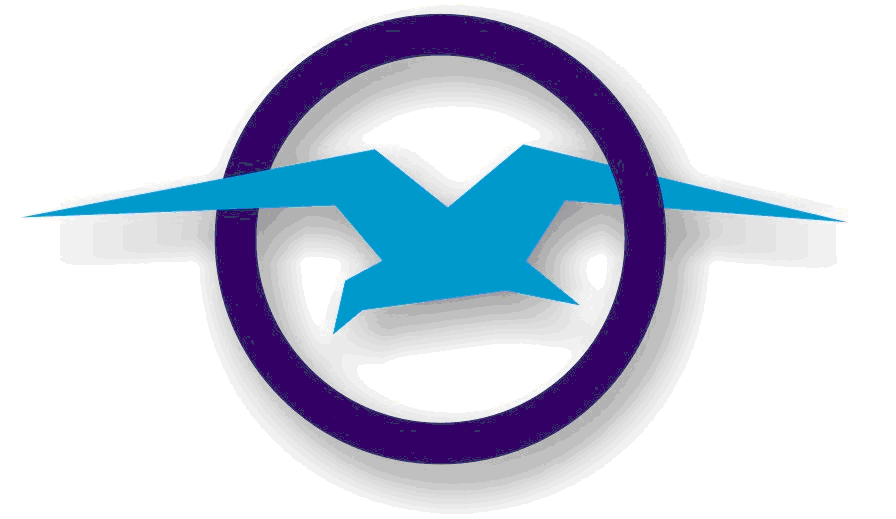 1.  Applicant / Operator1.  Applicant / Operator1.  Applicant / Operator1.  Applicant / Operator1.  Applicant / Operator1.  Applicant / Operator1.  Applicant / Operator1.  Applicant / Operator1.  Applicant / Operator1.  Applicant / Operator1.  Applicant / Operator1.  Applicant / Operator1.  Applicant / Operator1.  Applicant / Operator1.  Applicant / Operator1.  Applicant / Operator1.  Applicant / Operator1.  Applicant / Operator1.  Applicant / Operator1.  Applicant / Operator1.  Applicant / Operator1.  Applicant / Operator1.  Applicant / Operator1.  Applicant / Operator1.  Applicant / OperatorNameAddressTelFaxFaxFaxContact  person2. Aircraft2. Aircraft2. Aircraft2. Aircraft2. Aircraft2. Aircraft2. Aircraft2. Aircraft2. Aircraft2. Aircraft2. Aircraft2. Aircraft2. Aircraft2. Aircraft2. Aircraft2. Aircraft2. Aircraft2. Aircraft2. Aircraft2. Aircraft2. Aircraft2. Aircraft2. Aircraft2. Aircraft2. AircraftAircraft TypeAircraft S/NAircraft RegistrationAircraft RegistrationAircraft RegistrationAircraft RegistrationAircraft RegistrationAircraft RegistrationAircraft RegistrationLong Range Navigation systemLong Range Navigation systemLong Range Navigation systemLong Range Navigation systemLong Range Navigation systemLong Range Navigation systemLong Range Navigation systemLong Range Navigation systemLong Range Navigation systemLong Range Navigation systemLong Range Navigation systemLong Range Navigation systemLong Range Navigation systemLong Range Navigation systemLong Range Navigation systemLong Range Navigation systemLong Range Navigation systemLong Range Navigation systemLong Range Navigation systemLong Range Navigation systemLong Range Navigation systemLong Range Navigation systemLong Range Navigation systemLong Range Navigation systemLong Range Navigation systemMakeModelModelModelModelModelModelTypeSoftware statusSoftware statusSoftware statusSoftware statusSoftware statusSoftware statusP/NTSOTSOTSOTSOTSOTSORefer to Refer to Refer to Refer to Refer to Refer to Refer to Refer to Refer to Refer to Refer to Refer to Refer to Refer to Refer to Refer to Refer to Refer to Refer to Refer to Refer to Refer to Refer to Refer to Refer to 4. Aircraft Eligibility  Group4. Aircraft Eligibility  Group4. Aircraft Eligibility  Group4. Aircraft Eligibility  Group4. Aircraft Eligibility  Group4. Aircraft Eligibility  Group4. Aircraft Eligibility  Group4. Aircraft Eligibility  Group4. Aircraft Eligibility  Group4. Aircraft Eligibility  Group4. Aircraft Eligibility  Group4. Aircraft Eligibility  Group4. Aircraft Eligibility  Group4. Aircraft Eligibility  Group4. Aircraft Eligibility  Group4. Aircraft Eligibility  Group4. Aircraft Eligibility  Group4. Aircraft Eligibility  Group4. Aircraft Eligibility  Group4. Aircraft Eligibility  Group4. Aircraft Eligibility  Group4. Aircraft Eligibility  Group4. Aircraft Eligibility  Group4. Aircraft Eligibility  Group4. Aircraft Eligibility  GroupGroup 1:                                                                                                                                                 Yes     No   Group 1 aircraft are those that have obtained formal certification and approval of RNP capable systems integrated in the aircraft.Group 1:                                                                                                                                                 Yes     No   Group 1 aircraft are those that have obtained formal certification and approval of RNP capable systems integrated in the aircraft.Group 1:                                                                                                                                                 Yes     No   Group 1 aircraft are those that have obtained formal certification and approval of RNP capable systems integrated in the aircraft.Group 1:                                                                                                                                                 Yes     No   Group 1 aircraft are those that have obtained formal certification and approval of RNP capable systems integrated in the aircraft.Group 1:                                                                                                                                                 Yes     No   Group 1 aircraft are those that have obtained formal certification and approval of RNP capable systems integrated in the aircraft.Group 1:                                                                                                                                                 Yes     No   Group 1 aircraft are those that have obtained formal certification and approval of RNP capable systems integrated in the aircraft.Group 1:                                                                                                                                                 Yes     No   Group 1 aircraft are those that have obtained formal certification and approval of RNP capable systems integrated in the aircraft.Group 1:                                                                                                                                                 Yes     No   Group 1 aircraft are those that have obtained formal certification and approval of RNP capable systems integrated in the aircraft.Group 1:                                                                                                                                                 Yes     No   Group 1 aircraft are those that have obtained formal certification and approval of RNP capable systems integrated in the aircraft.Group 1:                                                                                                                                                 Yes     No   Group 1 aircraft are those that have obtained formal certification and approval of RNP capable systems integrated in the aircraft.Group 1:                                                                                                                                                 Yes     No   Group 1 aircraft are those that have obtained formal certification and approval of RNP capable systems integrated in the aircraft.Group 1:                                                                                                                                                 Yes     No   Group 1 aircraft are those that have obtained formal certification and approval of RNP capable systems integrated in the aircraft.Group 1:                                                                                                                                                 Yes     No   Group 1 aircraft are those that have obtained formal certification and approval of RNP capable systems integrated in the aircraft.Group 1:                                                                                                                                                 Yes     No   Group 1 aircraft are those that have obtained formal certification and approval of RNP capable systems integrated in the aircraft.Group 1:                                                                                                                                                 Yes     No   Group 1 aircraft are those that have obtained formal certification and approval of RNP capable systems integrated in the aircraft.Group 1:                                                                                                                                                 Yes     No   Group 1 aircraft are those that have obtained formal certification and approval of RNP capable systems integrated in the aircraft.Group 1:                                                                                                                                                 Yes     No   Group 1 aircraft are those that have obtained formal certification and approval of RNP capable systems integrated in the aircraft.Group 1:                                                                                                                                                 Yes     No   Group 1 aircraft are those that have obtained formal certification and approval of RNP capable systems integrated in the aircraft.Group 1:                                                                                                                                                 Yes     No   Group 1 aircraft are those that have obtained formal certification and approval of RNP capable systems integrated in the aircraft.Group 1:                                                                                                                                                 Yes     No   Group 1 aircraft are those that have obtained formal certification and approval of RNP capable systems integrated in the aircraft.Group 1:                                                                                                                                                 Yes     No   Group 1 aircraft are those that have obtained formal certification and approval of RNP capable systems integrated in the aircraft.Group 1:                                                                                                                                                 Yes     No   Group 1 aircraft are those that have obtained formal certification and approval of RNP capable systems integrated in the aircraft.Group 1:                                                                                                                                                 Yes     No   Group 1 aircraft are those that have obtained formal certification and approval of RNP capable systems integrated in the aircraft.Group 1:                                                                                                                                                 Yes     No   Group 1 aircraft are those that have obtained formal certification and approval of RNP capable systems integrated in the aircraft.Group 1:                                                                                                                                                 Yes     No   Group 1 aircraft are those that have obtained formal certification and approval of RNP capable systems integrated in the aircraft.Group 2a:                                                                                                                                               Yes    No    Group 2a are those  equipped with Inertial Systems These aircraft are considered to meet all of the RNP-10 requirements for up to 6.2 hours of flight time if the inertial systems have been shown to meet the intent of CFR Part 121, Appendix G1, or equivalent criteriaGroup 2a:                                                                                                                                               Yes    No    Group 2a are those  equipped with Inertial Systems These aircraft are considered to meet all of the RNP-10 requirements for up to 6.2 hours of flight time if the inertial systems have been shown to meet the intent of CFR Part 121, Appendix G1, or equivalent criteriaGroup 2a:                                                                                                                                               Yes    No    Group 2a are those  equipped with Inertial Systems These aircraft are considered to meet all of the RNP-10 requirements for up to 6.2 hours of flight time if the inertial systems have been shown to meet the intent of CFR Part 121, Appendix G1, or equivalent criteriaGroup 2a:                                                                                                                                               Yes    No    Group 2a are those  equipped with Inertial Systems These aircraft are considered to meet all of the RNP-10 requirements for up to 6.2 hours of flight time if the inertial systems have been shown to meet the intent of CFR Part 121, Appendix G1, or equivalent criteriaGroup 2a:                                                                                                                                               Yes    No    Group 2a are those  equipped with Inertial Systems These aircraft are considered to meet all of the RNP-10 requirements for up to 6.2 hours of flight time if the inertial systems have been shown to meet the intent of CFR Part 121, Appendix G1, or equivalent criteriaGroup 2a:                                                                                                                                               Yes    No    Group 2a are those  equipped with Inertial Systems These aircraft are considered to meet all of the RNP-10 requirements for up to 6.2 hours of flight time if the inertial systems have been shown to meet the intent of CFR Part 121, Appendix G1, or equivalent criteriaGroup 2a:                                                                                                                                               Yes    No    Group 2a are those  equipped with Inertial Systems These aircraft are considered to meet all of the RNP-10 requirements for up to 6.2 hours of flight time if the inertial systems have been shown to meet the intent of CFR Part 121, Appendix G1, or equivalent criteriaGroup 2a:                                                                                                                                               Yes    No    Group 2a are those  equipped with Inertial Systems These aircraft are considered to meet all of the RNP-10 requirements for up to 6.2 hours of flight time if the inertial systems have been shown to meet the intent of CFR Part 121, Appendix G1, or equivalent criteriaGroup 2a:                                                                                                                                               Yes    No    Group 2a are those  equipped with Inertial Systems These aircraft are considered to meet all of the RNP-10 requirements for up to 6.2 hours of flight time if the inertial systems have been shown to meet the intent of CFR Part 121, Appendix G1, or equivalent criteriaGroup 2a:                                                                                                                                               Yes    No    Group 2a are those  equipped with Inertial Systems These aircraft are considered to meet all of the RNP-10 requirements for up to 6.2 hours of flight time if the inertial systems have been shown to meet the intent of CFR Part 121, Appendix G1, or equivalent criteriaGroup 2a:                                                                                                                                               Yes    No    Group 2a are those  equipped with Inertial Systems These aircraft are considered to meet all of the RNP-10 requirements for up to 6.2 hours of flight time if the inertial systems have been shown to meet the intent of CFR Part 121, Appendix G1, or equivalent criteriaGroup 2a:                                                                                                                                               Yes    No    Group 2a are those  equipped with Inertial Systems These aircraft are considered to meet all of the RNP-10 requirements for up to 6.2 hours of flight time if the inertial systems have been shown to meet the intent of CFR Part 121, Appendix G1, or equivalent criteriaGroup 2a:                                                                                                                                               Yes    No    Group 2a are those  equipped with Inertial Systems These aircraft are considered to meet all of the RNP-10 requirements for up to 6.2 hours of flight time if the inertial systems have been shown to meet the intent of CFR Part 121, Appendix G1, or equivalent criteriaGroup 2a:                                                                                                                                               Yes    No    Group 2a are those  equipped with Inertial Systems These aircraft are considered to meet all of the RNP-10 requirements for up to 6.2 hours of flight time if the inertial systems have been shown to meet the intent of CFR Part 121, Appendix G1, or equivalent criteriaGroup 2a:                                                                                                                                               Yes    No    Group 2a are those  equipped with Inertial Systems These aircraft are considered to meet all of the RNP-10 requirements for up to 6.2 hours of flight time if the inertial systems have been shown to meet the intent of CFR Part 121, Appendix G1, or equivalent criteriaGroup 2a:                                                                                                                                               Yes    No    Group 2a are those  equipped with Inertial Systems These aircraft are considered to meet all of the RNP-10 requirements for up to 6.2 hours of flight time if the inertial systems have been shown to meet the intent of CFR Part 121, Appendix G1, or equivalent criteriaGroup 2a:                                                                                                                                               Yes    No    Group 2a are those  equipped with Inertial Systems These aircraft are considered to meet all of the RNP-10 requirements for up to 6.2 hours of flight time if the inertial systems have been shown to meet the intent of CFR Part 121, Appendix G1, or equivalent criteriaGroup 2a:                                                                                                                                               Yes    No    Group 2a are those  equipped with Inertial Systems These aircraft are considered to meet all of the RNP-10 requirements for up to 6.2 hours of flight time if the inertial systems have been shown to meet the intent of CFR Part 121, Appendix G1, or equivalent criteriaGroup 2a:                                                                                                                                               Yes    No    Group 2a are those  equipped with Inertial Systems These aircraft are considered to meet all of the RNP-10 requirements for up to 6.2 hours of flight time if the inertial systems have been shown to meet the intent of CFR Part 121, Appendix G1, or equivalent criteriaGroup 2a:                                                                                                                                               Yes    No    Group 2a are those  equipped with Inertial Systems These aircraft are considered to meet all of the RNP-10 requirements for up to 6.2 hours of flight time if the inertial systems have been shown to meet the intent of CFR Part 121, Appendix G1, or equivalent criteriaGroup 2a:                                                                                                                                               Yes    No    Group 2a are those  equipped with Inertial Systems These aircraft are considered to meet all of the RNP-10 requirements for up to 6.2 hours of flight time if the inertial systems have been shown to meet the intent of CFR Part 121, Appendix G1, or equivalent criteriaGroup 2a:                                                                                                                                               Yes    No    Group 2a are those  equipped with Inertial Systems These aircraft are considered to meet all of the RNP-10 requirements for up to 6.2 hours of flight time if the inertial systems have been shown to meet the intent of CFR Part 121, Appendix G1, or equivalent criteriaGroup 2a:                                                                                                                                               Yes    No    Group 2a are those  equipped with Inertial Systems These aircraft are considered to meet all of the RNP-10 requirements for up to 6.2 hours of flight time if the inertial systems have been shown to meet the intent of CFR Part 121, Appendix G1, or equivalent criteriaGroup 2a:                                                                                                                                               Yes    No    Group 2a are those  equipped with Inertial Systems These aircraft are considered to meet all of the RNP-10 requirements for up to 6.2 hours of flight time if the inertial systems have been shown to meet the intent of CFR Part 121, Appendix G1, or equivalent criteriaGroup 2a:                                                                                                                                               Yes    No    Group 2a are those  equipped with Inertial Systems These aircraft are considered to meet all of the RNP-10 requirements for up to 6.2 hours of flight time if the inertial systems have been shown to meet the intent of CFR Part 121, Appendix G1, or equivalent criteriaGroup 2b:                                                                                                                                               Yes     No   Aircraft where GPS provides the only means of long range navigationGroup 2b:                                                                                                                                               Yes     No   Aircraft where GPS provides the only means of long range navigationGroup 2b:                                                                                                                                               Yes     No   Aircraft where GPS provides the only means of long range navigationGroup 2b:                                                                                                                                               Yes     No   Aircraft where GPS provides the only means of long range navigationGroup 2b:                                                                                                                                               Yes     No   Aircraft where GPS provides the only means of long range navigationGroup 2b:                                                                                                                                               Yes     No   Aircraft where GPS provides the only means of long range navigationGroup 2b:                                                                                                                                               Yes     No   Aircraft where GPS provides the only means of long range navigationGroup 2b:                                                                                                                                               Yes     No   Aircraft where GPS provides the only means of long range navigationGroup 2b:                                                                                                                                               Yes     No   Aircraft where GPS provides the only means of long range navigationGroup 2b:                                                                                                                                               Yes     No   Aircraft where GPS provides the only means of long range navigationGroup 2b:                                                                                                                                               Yes     No   Aircraft where GPS provides the only means of long range navigationGroup 2b:                                                                                                                                               Yes     No   Aircraft where GPS provides the only means of long range navigationGroup 2b:                                                                                                                                               Yes     No   Aircraft where GPS provides the only means of long range navigationGroup 2b:                                                                                                                                               Yes     No   Aircraft where GPS provides the only means of long range navigationGroup 2b:                                                                                                                                               Yes     No   Aircraft where GPS provides the only means of long range navigationGroup 2b:                                                                                                                                               Yes     No   Aircraft where GPS provides the only means of long range navigationGroup 2b:                                                                                                                                               Yes     No   Aircraft where GPS provides the only means of long range navigationGroup 2b:                                                                                                                                               Yes     No   Aircraft where GPS provides the only means of long range navigationGroup 2b:                                                                                                                                               Yes     No   Aircraft where GPS provides the only means of long range navigationGroup 2b:                                                                                                                                               Yes     No   Aircraft where GPS provides the only means of long range navigationGroup 2b:                                                                                                                                               Yes     No   Aircraft where GPS provides the only means of long range navigationGroup 2b:                                                                                                                                               Yes     No   Aircraft where GPS provides the only means of long range navigationGroup 2b:                                                                                                                                               Yes     No   Aircraft where GPS provides the only means of long range navigationGroup 2b:                                                                                                                                               Yes     No   Aircraft where GPS provides the only means of long range navigationGroup 2b:                                                                                                                                               Yes     No   Aircraft where GPS provides the only means of long range navigationGroup 2c:                                                                                                                                               Yes     No   Group 2c are those equipped with   Multisensor Systems Integrating GPS with Inertial Data.Multisensor systems integrating GPS with RAIM, FDE or an equivalent integrity method that are approved in accordance with FAA AC 20-130A are considered to meet RNP-10 requirements without time limitationsGroup 2c:                                                                                                                                               Yes     No   Group 2c are those equipped with   Multisensor Systems Integrating GPS with Inertial Data.Multisensor systems integrating GPS with RAIM, FDE or an equivalent integrity method that are approved in accordance with FAA AC 20-130A are considered to meet RNP-10 requirements without time limitationsGroup 2c:                                                                                                                                               Yes     No   Group 2c are those equipped with   Multisensor Systems Integrating GPS with Inertial Data.Multisensor systems integrating GPS with RAIM, FDE or an equivalent integrity method that are approved in accordance with FAA AC 20-130A are considered to meet RNP-10 requirements without time limitationsGroup 2c:                                                                                                                                               Yes     No   Group 2c are those equipped with   Multisensor Systems Integrating GPS with Inertial Data.Multisensor systems integrating GPS with RAIM, FDE or an equivalent integrity method that are approved in accordance with FAA AC 20-130A are considered to meet RNP-10 requirements without time limitationsGroup 2c:                                                                                                                                               Yes     No   Group 2c are those equipped with   Multisensor Systems Integrating GPS with Inertial Data.Multisensor systems integrating GPS with RAIM, FDE or an equivalent integrity method that are approved in accordance with FAA AC 20-130A are considered to meet RNP-10 requirements without time limitationsGroup 2c:                                                                                                                                               Yes     No   Group 2c are those equipped with   Multisensor Systems Integrating GPS with Inertial Data.Multisensor systems integrating GPS with RAIM, FDE or an equivalent integrity method that are approved in accordance with FAA AC 20-130A are considered to meet RNP-10 requirements without time limitationsGroup 2c:                                                                                                                                               Yes     No   Group 2c are those equipped with   Multisensor Systems Integrating GPS with Inertial Data.Multisensor systems integrating GPS with RAIM, FDE or an equivalent integrity method that are approved in accordance with FAA AC 20-130A are considered to meet RNP-10 requirements without time limitationsGroup 2c:                                                                                                                                               Yes     No   Group 2c are those equipped with   Multisensor Systems Integrating GPS with Inertial Data.Multisensor systems integrating GPS with RAIM, FDE or an equivalent integrity method that are approved in accordance with FAA AC 20-130A are considered to meet RNP-10 requirements without time limitationsGroup 2c:                                                                                                                                               Yes     No   Group 2c are those equipped with   Multisensor Systems Integrating GPS with Inertial Data.Multisensor systems integrating GPS with RAIM, FDE or an equivalent integrity method that are approved in accordance with FAA AC 20-130A are considered to meet RNP-10 requirements without time limitationsGroup 2c:                                                                                                                                               Yes     No   Group 2c are those equipped with   Multisensor Systems Integrating GPS with Inertial Data.Multisensor systems integrating GPS with RAIM, FDE or an equivalent integrity method that are approved in accordance with FAA AC 20-130A are considered to meet RNP-10 requirements without time limitationsGroup 2c:                                                                                                                                               Yes     No   Group 2c are those equipped with   Multisensor Systems Integrating GPS with Inertial Data.Multisensor systems integrating GPS with RAIM, FDE or an equivalent integrity method that are approved in accordance with FAA AC 20-130A are considered to meet RNP-10 requirements without time limitationsGroup 2c:                                                                                                                                               Yes     No   Group 2c are those equipped with   Multisensor Systems Integrating GPS with Inertial Data.Multisensor systems integrating GPS with RAIM, FDE or an equivalent integrity method that are approved in accordance with FAA AC 20-130A are considered to meet RNP-10 requirements without time limitationsGroup 2c:                                                                                                                                               Yes     No   Group 2c are those equipped with   Multisensor Systems Integrating GPS with Inertial Data.Multisensor systems integrating GPS with RAIM, FDE or an equivalent integrity method that are approved in accordance with FAA AC 20-130A are considered to meet RNP-10 requirements without time limitationsGroup 2c:                                                                                                                                               Yes     No   Group 2c are those equipped with   Multisensor Systems Integrating GPS with Inertial Data.Multisensor systems integrating GPS with RAIM, FDE or an equivalent integrity method that are approved in accordance with FAA AC 20-130A are considered to meet RNP-10 requirements without time limitationsGroup 2c:                                                                                                                                               Yes     No   Group 2c are those equipped with   Multisensor Systems Integrating GPS with Inertial Data.Multisensor systems integrating GPS with RAIM, FDE or an equivalent integrity method that are approved in accordance with FAA AC 20-130A are considered to meet RNP-10 requirements without time limitationsGroup 2c:                                                                                                                                               Yes     No   Group 2c are those equipped with   Multisensor Systems Integrating GPS with Inertial Data.Multisensor systems integrating GPS with RAIM, FDE or an equivalent integrity method that are approved in accordance with FAA AC 20-130A are considered to meet RNP-10 requirements without time limitationsGroup 2c:                                                                                                                                               Yes     No   Group 2c are those equipped with   Multisensor Systems Integrating GPS with Inertial Data.Multisensor systems integrating GPS with RAIM, FDE or an equivalent integrity method that are approved in accordance with FAA AC 20-130A are considered to meet RNP-10 requirements without time limitationsGroup 2c:                                                                                                                                               Yes     No   Group 2c are those equipped with   Multisensor Systems Integrating GPS with Inertial Data.Multisensor systems integrating GPS with RAIM, FDE or an equivalent integrity method that are approved in accordance with FAA AC 20-130A are considered to meet RNP-10 requirements without time limitationsGroup 2c:                                                                                                                                               Yes     No   Group 2c are those equipped with   Multisensor Systems Integrating GPS with Inertial Data.Multisensor systems integrating GPS with RAIM, FDE or an equivalent integrity method that are approved in accordance with FAA AC 20-130A are considered to meet RNP-10 requirements without time limitationsGroup 2c:                                                                                                                                               Yes     No   Group 2c are those equipped with   Multisensor Systems Integrating GPS with Inertial Data.Multisensor systems integrating GPS with RAIM, FDE or an equivalent integrity method that are approved in accordance with FAA AC 20-130A are considered to meet RNP-10 requirements without time limitationsGroup 2c:                                                                                                                                               Yes     No   Group 2c are those equipped with   Multisensor Systems Integrating GPS with Inertial Data.Multisensor systems integrating GPS with RAIM, FDE or an equivalent integrity method that are approved in accordance with FAA AC 20-130A are considered to meet RNP-10 requirements without time limitationsGroup 2c:                                                                                                                                               Yes     No   Group 2c are those equipped with   Multisensor Systems Integrating GPS with Inertial Data.Multisensor systems integrating GPS with RAIM, FDE or an equivalent integrity method that are approved in accordance with FAA AC 20-130A are considered to meet RNP-10 requirements without time limitationsGroup 2c:                                                                                                                                               Yes     No   Group 2c are those equipped with   Multisensor Systems Integrating GPS with Inertial Data.Multisensor systems integrating GPS with RAIM, FDE or an equivalent integrity method that are approved in accordance with FAA AC 20-130A are considered to meet RNP-10 requirements without time limitationsGroup 2c:                                                                                                                                               Yes     No   Group 2c are those equipped with   Multisensor Systems Integrating GPS with Inertial Data.Multisensor systems integrating GPS with RAIM, FDE or an equivalent integrity method that are approved in accordance with FAA AC 20-130A are considered to meet RNP-10 requirements without time limitationsGroup 2c:                                                                                                                                               Yes     No   Group 2c are those equipped with   Multisensor Systems Integrating GPS with Inertial Data.Multisensor systems integrating GPS with RAIM, FDE or an equivalent integrity method that are approved in accordance with FAA AC 20-130A are considered to meet RNP-10 requirements without time limitationsGroup 3:                                                                                                             Yes     No   Group 3 represents older out-of-production aircraft that contain widely varying navigation capability.Group 3:                                                                                                             Yes     No   Group 3 represents older out-of-production aircraft that contain widely varying navigation capability.Group 3:                                                                                                             Yes     No   Group 3 represents older out-of-production aircraft that contain widely varying navigation capability.Group 3:                                                                                                             Yes     No   Group 3 represents older out-of-production aircraft that contain widely varying navigation capability.Group 3:                                                                                                             Yes     No   Group 3 represents older out-of-production aircraft that contain widely varying navigation capability.Group 3:                                                                                                             Yes     No   Group 3 represents older out-of-production aircraft that contain widely varying navigation capability.Group 3:                                                                                                             Yes     No   Group 3 represents older out-of-production aircraft that contain widely varying navigation capability.Group 3:                                                                                                             Yes     No   Group 3 represents older out-of-production aircraft that contain widely varying navigation capability.Group 3:                                                                                                             Yes     No   Group 3 represents older out-of-production aircraft that contain widely varying navigation capability.Group 3:                                                                                                             Yes     No   Group 3 represents older out-of-production aircraft that contain widely varying navigation capability.Group 3:                                                                                                             Yes     No   Group 3 represents older out-of-production aircraft that contain widely varying navigation capability.Group 3:                                                                                                             Yes     No   Group 3 represents older out-of-production aircraft that contain widely varying navigation capability.Group 3:                                                                                                             Yes     No   Group 3 represents older out-of-production aircraft that contain widely varying navigation capability.Group 3:                                                                                                             Yes     No   Group 3 represents older out-of-production aircraft that contain widely varying navigation capability.Group 3:                                                                                                             Yes     No   Group 3 represents older out-of-production aircraft that contain widely varying navigation capability.Group 3:                                                                                                             Yes     No   Group 3 represents older out-of-production aircraft that contain widely varying navigation capability.Group 3:                                                                                                             Yes     No   Group 3 represents older out-of-production aircraft that contain widely varying navigation capability.Group 3:                                                                                                             Yes     No   Group 3 represents older out-of-production aircraft that contain widely varying navigation capability.Group 3:                                                                                                             Yes     No   Group 3 represents older out-of-production aircraft that contain widely varying navigation capability.Group 3:                                                                                                             Yes     No   Group 3 represents older out-of-production aircraft that contain widely varying navigation capability.Group 3:                                                                                                             Yes     No   Group 3 represents older out-of-production aircraft that contain widely varying navigation capability.Group 3:                                                                                                             Yes     No   Group 3 represents older out-of-production aircraft that contain widely varying navigation capability.Group 3:                                                                                                             Yes     No   Group 3 represents older out-of-production aircraft that contain widely varying navigation capability.Group 3:                                                                                                             Yes     No   Group 3 represents older out-of-production aircraft that contain widely varying navigation capability.Group 3:                                                                                                             Yes     No   Group 3 represents older out-of-production aircraft that contain widely varying navigation capability.5.  LRNS configuration5.  LRNS configuration5.  LRNS configuration5.  LRNS configuration5.  LRNS configuration5.  LRNS configuration5.  LRNS configuration5.  LRNS configuration5.  LRNS configuration5.  LRNS configuration5.  LRNS configuration5.  LRNS configuration5.  LRNS configuration5.  LRNS configuration5.  LRNS configuration5.  LRNS configuration5.  LRNS configuration5.  LRNS configuration5.  LRNS configuration5.  LRNS configuration5.  LRNS configuration5.  LRNS configuration5.  LRNS configuration5.  LRNS configuration5.  LRNS configurationIs aeroplane position automatically determined from INS?Is aeroplane position automatically determined from INS?Is aeroplane position automatically determined from INS?Is aeroplane position automatically determined from INS?Is aeroplane position automatically determined from INS?Is aeroplane position automatically determined from INS?Is aeroplane position automatically determined from INS?Is aeroplane position automatically determined from INS?Is aeroplane position automatically determined from INS?Is aeroplane position automatically determined from INS?Is aeroplane position automatically determined from INS?Is aeroplane position automatically determined from INS?Is aeroplane position automatically determined from INS?Is aeroplane position automatically determined from INS?Is aeroplane position automatically determined from INS?Is aeroplane position automatically determined from INS?Is aeroplane position automatically determined from INS?Is aeroplane position automatically determined from INS?Is aeroplane position automatically determined from INS?Is aeroplane position automatically determined from INS?Yes    Yes    Yes    No   No   Is aeroplane position automatically determined from IRS?Is aeroplane position automatically determined from IRS?Is aeroplane position automatically determined from IRS?Is aeroplane position automatically determined from IRS?Is aeroplane position automatically determined from IRS?Is aeroplane position automatically determined from IRS?Is aeroplane position automatically determined from IRS?Is aeroplane position automatically determined from IRS?Is aeroplane position automatically determined from IRS?Is aeroplane position automatically determined from IRS?Is aeroplane position automatically determined from IRS?Is aeroplane position automatically determined from IRS?Is aeroplane position automatically determined from IRS?Is aeroplane position automatically determined from IRS?Is aeroplane position automatically determined from IRS?Is aeroplane position automatically determined from IRS?Is aeroplane position automatically determined from IRS?Is aeroplane position automatically determined from IRS?Is aeroplane position automatically determined from IRS?Is aeroplane position automatically determined from IRS?Yes    Yes    Yes    No   No   Define number of INS/FMS  installedDefine number of INS/FMS  installedDefine number of INS/FMS  installedDefine number of INS/FMS  installedDefine number of INS/FMS  installedDefine number of INS/FMS  installedDefine number of INS/FMS  installedDefine number of INS/FMS  installedDefine number of INS/FMS  installedDefine number of INS/FMS  installedDefine number of INS/FMS  installedDefine number of INS/FMS  installedDefine number of INS/FMS  installedDefine number of INS/FMS  installedDefine number of INS/FMS  installedDefine number of INS/FMS  installedDefine number of INS/FMS  installedDefine number of INS/FMS  installedDefine number of INS/FMS  installedDefine number of INS/FMS  installed (  ) (  ) (  ) (  ) (  )Is aeroplane position automatically determined from INS/IRS systems with      automatic updating from suitable radio based navigation equipment?Is aeroplane position automatically determined from INS/IRS systems with      automatic updating from suitable radio based navigation equipment?Is aeroplane position automatically determined from INS/IRS systems with      automatic updating from suitable radio based navigation equipment?Is aeroplane position automatically determined from INS/IRS systems with      automatic updating from suitable radio based navigation equipment?Is aeroplane position automatically determined from INS/IRS systems with      automatic updating from suitable radio based navigation equipment?Is aeroplane position automatically determined from INS/IRS systems with      automatic updating from suitable radio based navigation equipment?Is aeroplane position automatically determined from INS/IRS systems with      automatic updating from suitable radio based navigation equipment?Is aeroplane position automatically determined from INS/IRS systems with      automatic updating from suitable radio based navigation equipment?Is aeroplane position automatically determined from INS/IRS systems with      automatic updating from suitable radio based navigation equipment?Is aeroplane position automatically determined from INS/IRS systems with      automatic updating from suitable radio based navigation equipment?Is aeroplane position automatically determined from INS/IRS systems with      automatic updating from suitable radio based navigation equipment?Is aeroplane position automatically determined from INS/IRS systems with      automatic updating from suitable radio based navigation equipment?Is aeroplane position automatically determined from INS/IRS systems with      automatic updating from suitable radio based navigation equipment?Is aeroplane position automatically determined from INS/IRS systems with      automatic updating from suitable radio based navigation equipment?Is aeroplane position automatically determined from INS/IRS systems with      automatic updating from suitable radio based navigation equipment?Is aeroplane position automatically determined from INS/IRS systems with      automatic updating from suitable radio based navigation equipment?Is aeroplane position automatically determined from INS/IRS systems with      automatic updating from suitable radio based navigation equipment?Is aeroplane position automatically determined from INS/IRS systems with      automatic updating from suitable radio based navigation equipment?Is aeroplane position automatically determined from INS/IRS systems with      automatic updating from suitable radio based navigation equipment?Is aeroplane position automatically determined from INS/IRS systems with      automatic updating from suitable radio based navigation equipment?Yes    Yes    Yes    No   No   Define radio updating  (VOR/DME/GPS/etc)Define radio updating  (VOR/DME/GPS/etc)Define radio updating  (VOR/DME/GPS/etc)Define radio updating  (VOR/DME/GPS/etc)Define radio updating  (VOR/DME/GPS/etc)Define radio updating  (VOR/DME/GPS/etc)Define radio updating  (VOR/DME/GPS/etc)Define radio updating  (VOR/DME/GPS/etc)Define radio updating  (VOR/DME/GPS/etc)Define radio updating  (VOR/DME/GPS/etc)Define radio updating  (VOR/DME/GPS/etc)Define radio updating  (VOR/DME/GPS/etc)Define radio updating  (VOR/DME/GPS/etc)Define radio updating  (VOR/DME/GPS/etc)Define radio updating  (VOR/DME/GPS/etc)Define radio updating  (VOR/DME/GPS/etc)Define radio updating  (VOR/DME/GPS/etc)Define radio updating  (VOR/DME/GPS/etc)Define radio updating  (VOR/DME/GPS/etc)Define radio updating  (VOR/DME/GPS/etc)Yes    Yes    Yes    No   No   Is aeroplane position automatically determined from INS/IRS systems without      automatic updating from suitable radio based navigation equipment?Is aeroplane position automatically determined from INS/IRS systems without      automatic updating from suitable radio based navigation equipment?Is aeroplane position automatically determined from INS/IRS systems without      automatic updating from suitable radio based navigation equipment?Is aeroplane position automatically determined from INS/IRS systems without      automatic updating from suitable radio based navigation equipment?Is aeroplane position automatically determined from INS/IRS systems without      automatic updating from suitable radio based navigation equipment?Is aeroplane position automatically determined from INS/IRS systems without      automatic updating from suitable radio based navigation equipment?Is aeroplane position automatically determined from INS/IRS systems without      automatic updating from suitable radio based navigation equipment?Is aeroplane position automatically determined from INS/IRS systems without      automatic updating from suitable radio based navigation equipment?Is aeroplane position automatically determined from INS/IRS systems without      automatic updating from suitable radio based navigation equipment?Is aeroplane position automatically determined from INS/IRS systems without      automatic updating from suitable radio based navigation equipment?Is aeroplane position automatically determined from INS/IRS systems without      automatic updating from suitable radio based navigation equipment?Is aeroplane position automatically determined from INS/IRS systems without      automatic updating from suitable radio based navigation equipment?Is aeroplane position automatically determined from INS/IRS systems without      automatic updating from suitable radio based navigation equipment?Is aeroplane position automatically determined from INS/IRS systems without      automatic updating from suitable radio based navigation equipment?Is aeroplane position automatically determined from INS/IRS systems without      automatic updating from suitable radio based navigation equipment?Is aeroplane position automatically determined from INS/IRS systems without      automatic updating from suitable radio based navigation equipment?Is aeroplane position automatically determined from INS/IRS systems without      automatic updating from suitable radio based navigation equipment?Is aeroplane position automatically determined from INS/IRS systems without      automatic updating from suitable radio based navigation equipment?Is aeroplane position automatically determined from INS/IRS systems without      automatic updating from suitable radio based navigation equipment?Is aeroplane position automatically determined from INS/IRS systems without      automatic updating from suitable radio based navigation equipment?Yes    Yes    Yes    No   No   Is aeroplane position automatically determined from independent (stand-alone) GPS systems?Is aeroplane position automatically determined from independent (stand-alone) GPS systems?Is aeroplane position automatically determined from independent (stand-alone) GPS systems?Is aeroplane position automatically determined from independent (stand-alone) GPS systems?Is aeroplane position automatically determined from independent (stand-alone) GPS systems?Is aeroplane position automatically determined from independent (stand-alone) GPS systems?Is aeroplane position automatically determined from independent (stand-alone) GPS systems?Is aeroplane position automatically determined from independent (stand-alone) GPS systems?Is aeroplane position automatically determined from independent (stand-alone) GPS systems?Is aeroplane position automatically determined from independent (stand-alone) GPS systems?Is aeroplane position automatically determined from independent (stand-alone) GPS systems?Is aeroplane position automatically determined from independent (stand-alone) GPS systems?Is aeroplane position automatically determined from independent (stand-alone) GPS systems?Is aeroplane position automatically determined from independent (stand-alone) GPS systems?Is aeroplane position automatically determined from independent (stand-alone) GPS systems?Is aeroplane position automatically determined from independent (stand-alone) GPS systems?Is aeroplane position automatically determined from independent (stand-alone) GPS systems?Is aeroplane position automatically determined from independent (stand-alone) GPS systems?Is aeroplane position automatically determined from independent (stand-alone) GPS systems?Is aeroplane position automatically determined from independent (stand-alone) GPS systems?Yes    Yes    Yes    No   No   Is aeroplane position automatically determined from FMS / Multi-sensor navigation systems integrating GPS?Is aeroplane position automatically determined from FMS / Multi-sensor navigation systems integrating GPS?Is aeroplane position automatically determined from FMS / Multi-sensor navigation systems integrating GPS?Is aeroplane position automatically determined from FMS / Multi-sensor navigation systems integrating GPS?Is aeroplane position automatically determined from FMS / Multi-sensor navigation systems integrating GPS?Is aeroplane position automatically determined from FMS / Multi-sensor navigation systems integrating GPS?Is aeroplane position automatically determined from FMS / Multi-sensor navigation systems integrating GPS?Is aeroplane position automatically determined from FMS / Multi-sensor navigation systems integrating GPS?Is aeroplane position automatically determined from FMS / Multi-sensor navigation systems integrating GPS?Is aeroplane position automatically determined from FMS / Multi-sensor navigation systems integrating GPS?Is aeroplane position automatically determined from FMS / Multi-sensor navigation systems integrating GPS?Is aeroplane position automatically determined from FMS / Multi-sensor navigation systems integrating GPS?Is aeroplane position automatically determined from FMS / Multi-sensor navigation systems integrating GPS?Is aeroplane position automatically determined from FMS / Multi-sensor navigation systems integrating GPS?Is aeroplane position automatically determined from FMS / Multi-sensor navigation systems integrating GPS?Is aeroplane position automatically determined from FMS / Multi-sensor navigation systems integrating GPS?Is aeroplane position automatically determined from FMS / Multi-sensor navigation systems integrating GPS?Is aeroplane position automatically determined from FMS / Multi-sensor navigation systems integrating GPS?Is aeroplane position automatically determined from FMS / Multi-sensor navigation systems integrating GPS?Is aeroplane position automatically determined from FMS / Multi-sensor navigation systems integrating GPS?Yes    Yes    Yes    No   No   Is a single navigation systems installed?Is a single navigation systems installed?Is a single navigation systems installed?Is a single navigation systems installed?Is a single navigation systems installed?Is a single navigation systems installed?Is a single navigation systems installed?Is a single navigation systems installed?Is a single navigation systems installed?Is a single navigation systems installed?Is a single navigation systems installed?Is a single navigation systems installed?Is a single navigation systems installed?Is a single navigation systems installed?Is a single navigation systems installed?Is a single navigation systems installed?Is a single navigation systems installed?Is a single navigation systems installed?Is a single navigation systems installed?Is a single navigation systems installed?Yes    Yes    Yes    No   No   Are dual navigation systems installed?Are dual navigation systems installed?Are dual navigation systems installed?Are dual navigation systems installed?Are dual navigation systems installed?Are dual navigation systems installed?Are dual navigation systems installed?Are dual navigation systems installed?Are dual navigation systems installed?Are dual navigation systems installed?Are dual navigation systems installed?Are dual navigation systems installed?Are dual navigation systems installed?Are dual navigation systems installed?Are dual navigation systems installed?Are dual navigation systems installed?Are dual navigation systems installed?Are dual navigation systems installed?Are dual navigation systems installed?Are dual navigation systems installed?Yes    Yes    Yes    No   No   Are dual independent long-range navigation systems installed?Are dual independent long-range navigation systems installed?Are dual independent long-range navigation systems installed?Are dual independent long-range navigation systems installed?Are dual independent long-range navigation systems installed?Are dual independent long-range navigation systems installed?Are dual independent long-range navigation systems installed?Are dual independent long-range navigation systems installed?Are dual independent long-range navigation systems installed?Are dual independent long-range navigation systems installed?Are dual independent long-range navigation systems installed?Are dual independent long-range navigation systems installed?Are dual independent long-range navigation systems installed?Are dual independent long-range navigation systems installed?Are dual independent long-range navigation systems installed?Are dual independent long-range navigation systems installed?Are dual independent long-range navigation systems installed?Are dual independent long-range navigation systems installed?Are dual independent long-range navigation systems installed?Are dual independent long-range navigation systems installed?Yes    Yes    Yes    No   No   Are triple independent long-range navigation systems installed?Are triple independent long-range navigation systems installed?Are triple independent long-range navigation systems installed?Are triple independent long-range navigation systems installed?Are triple independent long-range navigation systems installed?Are triple independent long-range navigation systems installed?Are triple independent long-range navigation systems installed?Are triple independent long-range navigation systems installed?Are triple independent long-range navigation systems installed?Are triple independent long-range navigation systems installed?Are triple independent long-range navigation systems installed?Are triple independent long-range navigation systems installed?Are triple independent long-range navigation systems installed?Are triple independent long-range navigation systems installed?Are triple independent long-range navigation systems installed?Are triple independent long-range navigation systems installed?Are triple independent long-range navigation systems installed?Are triple independent long-range navigation systems installed?Are triple independent long-range navigation systems installed?Are triple independent long-range navigation systems installed?Yes    Yes    Yes    No   No   Refer to Refer to Refer to Refer to Refer to Refer to Refer to Refer to Refer to Refer to Refer to Refer to Refer to Refer to Refer to Refer to Refer to Refer to Refer to Refer to Refer to Refer to Refer to Refer to Refer to 6. Procedure for position updating6. Procedure for position updating6. Procedure for position updating6. Procedure for position updating6. Procedure for position updating6. Procedure for position updating6. Procedure for position updating6. Procedure for position updating6. Procedure for position updating6. Procedure for position updating6. Procedure for position updating6. Procedure for position updating6. Procedure for position updating6. Procedure for position updating6. Procedure for position updating6. Procedure for position updating6. Procedure for position updating6. Procedure for position updating6. Procedure for position updating6. Procedure for position updating6. Procedure for position updating6. Procedure for position updating6. Procedure for position updating6. Procedure for position updating6. Procedure for position updatingIncluded in operator training program?Included in operator training program?Included in operator training program?Included in operator training program?Included in operator training program?Included in operator training program?Included in operator training program?Included in operator training program?Included in operator training program?Included in operator training program?Included in operator training program?Included in operator training program?Included in operator training program?Included in operator training program?Included in operator training program?Included in operator training program?Included in operator training program?Included in operator training program?Included in operator training program?Included in operator training program?Yes    Yes    Yes    No   No   Crews are knowledge of the updating procedure?Crews are knowledge of the updating procedure?Crews are knowledge of the updating procedure?Crews are knowledge of the updating procedure?Crews are knowledge of the updating procedure?Crews are knowledge of the updating procedure?Crews are knowledge of the updating procedure?Crews are knowledge of the updating procedure?Crews are knowledge of the updating procedure?Crews are knowledge of the updating procedure?Crews are knowledge of the updating procedure?Crews are knowledge of the updating procedure?Crews are knowledge of the updating procedure?Crews are knowledge of the updating procedure?Crews are knowledge of the updating procedure?Crews are knowledge of the updating procedure?Crews are knowledge of the updating procedure?Crews are knowledge of the updating procedure?Crews are knowledge of the updating procedure?Crews are knowledge of the updating procedure?Yes    Yes    Yes    No   No   7.Aircraft Position relative to desired track –Auto pilot7.Aircraft Position relative to desired track –Auto pilot7.Aircraft Position relative to desired track –Auto pilot7.Aircraft Position relative to desired track –Auto pilot7.Aircraft Position relative to desired track –Auto pilot7.Aircraft Position relative to desired track –Auto pilot7.Aircraft Position relative to desired track –Auto pilot7.Aircraft Position relative to desired track –Auto pilot7.Aircraft Position relative to desired track –Auto pilot7.Aircraft Position relative to desired track –Auto pilot7.Aircraft Position relative to desired track –Auto pilot7.Aircraft Position relative to desired track –Auto pilot7.Aircraft Position relative to desired track –Auto pilot7.Aircraft Position relative to desired track –Auto pilot7.Aircraft Position relative to desired track –Auto pilot7.Aircraft Position relative to desired track –Auto pilot7.Aircraft Position relative to desired track –Auto pilot7.Aircraft Position relative to desired track –Auto pilot7.Aircraft Position relative to desired track –Auto pilot7.Aircraft Position relative to desired track –Auto pilot7.Aircraft Position relative to desired track –Auto pilot7.Aircraft Position relative to desired track –Auto pilot7.Aircraft Position relative to desired track –Auto pilot7.Aircraft Position relative to desired track –Auto pilot7.Aircraft Position relative to desired track –Auto pilotEach LRNS must be capable of providing to the flight crew a continuous indication of the aircraft position relative to desired track.Each LRNS must be capable of providing to the flight crew a continuous indication of the aircraft position relative to desired track.Each LRNS must be capable of providing to the flight crew a continuous indication of the aircraft position relative to desired track.Each LRNS must be capable of providing to the flight crew a continuous indication of the aircraft position relative to desired track.Each LRNS must be capable of providing to the flight crew a continuous indication of the aircraft position relative to desired track.Each LRNS must be capable of providing to the flight crew a continuous indication of the aircraft position relative to desired track.Each LRNS must be capable of providing to the flight crew a continuous indication of the aircraft position relative to desired track.Each LRNS must be capable of providing to the flight crew a continuous indication of the aircraft position relative to desired track.Each LRNS must be capable of providing to the flight crew a continuous indication of the aircraft position relative to desired track.Each LRNS must be capable of providing to the flight crew a continuous indication of the aircraft position relative to desired track.Each LRNS must be capable of providing to the flight crew a continuous indication of the aircraft position relative to desired track.Each LRNS must be capable of providing to the flight crew a continuous indication of the aircraft position relative to desired track.Each LRNS must be capable of providing to the flight crew a continuous indication of the aircraft position relative to desired track.Each LRNS must be capable of providing to the flight crew a continuous indication of the aircraft position relative to desired track.Each LRNS must be capable of providing to the flight crew a continuous indication of the aircraft position relative to desired track.Each LRNS must be capable of providing to the flight crew a continuous indication of the aircraft position relative to desired track.Each LRNS must be capable of providing to the flight crew a continuous indication of the aircraft position relative to desired track.Each LRNS must be capable of providing to the flight crew a continuous indication of the aircraft position relative to desired track.Each LRNS must be capable of providing to the flight crew a continuous indication of the aircraft position relative to desired track.Each LRNS must be capable of providing to the flight crew a continuous indication of the aircraft position relative to desired track.Yes    Yes    Yes    No   No   It is highly desirable that the navigation system employed for the provision of steering guidance is capable of being coupled to the autopilot.It is highly desirable that the navigation system employed for the provision of steering guidance is capable of being coupled to the autopilot.It is highly desirable that the navigation system employed for the provision of steering guidance is capable of being coupled to the autopilot.It is highly desirable that the navigation system employed for the provision of steering guidance is capable of being coupled to the autopilot.It is highly desirable that the navigation system employed for the provision of steering guidance is capable of being coupled to the autopilot.It is highly desirable that the navigation system employed for the provision of steering guidance is capable of being coupled to the autopilot.It is highly desirable that the navigation system employed for the provision of steering guidance is capable of being coupled to the autopilot.It is highly desirable that the navigation system employed for the provision of steering guidance is capable of being coupled to the autopilot.It is highly desirable that the navigation system employed for the provision of steering guidance is capable of being coupled to the autopilot.It is highly desirable that the navigation system employed for the provision of steering guidance is capable of being coupled to the autopilot.It is highly desirable that the navigation system employed for the provision of steering guidance is capable of being coupled to the autopilot.It is highly desirable that the navigation system employed for the provision of steering guidance is capable of being coupled to the autopilot.It is highly desirable that the navigation system employed for the provision of steering guidance is capable of being coupled to the autopilot.It is highly desirable that the navigation system employed for the provision of steering guidance is capable of being coupled to the autopilot.It is highly desirable that the navigation system employed for the provision of steering guidance is capable of being coupled to the autopilot.It is highly desirable that the navigation system employed for the provision of steering guidance is capable of being coupled to the autopilot.It is highly desirable that the navigation system employed for the provision of steering guidance is capable of being coupled to the autopilot.It is highly desirable that the navigation system employed for the provision of steering guidance is capable of being coupled to the autopilot.It is highly desirable that the navigation system employed for the provision of steering guidance is capable of being coupled to the autopilot.It is highly desirable that the navigation system employed for the provision of steering guidance is capable of being coupled to the autopilot.Yes    Yes    Yes    No   No   8. Approval of the installation8. Approval of the installation8. Approval of the installation8. Approval of the installation8. Approval of the installation8. Approval of the installation8. Approval of the installation8. Approval of the installation8. Approval of the installation8. Approval of the installation8. Approval of the installation8. Approval of the installation8. Approval of the installation8. Approval of the installation8. Approval of the installation8. Approval of the installation8. Approval of the installation8. Approval of the installation8. Approval of the installation8. Approval of the installation8. Approval of the installation8. Approval of the installation8. Approval of the installation8. Approval of the installation8. Approval of the installationType designType designType designRefer to Refer to Refer to Refer to Refer to Refer to Refer to Refer to Refer to Refer to Refer to Refer to Refer to Refer to Refer to Refer to Refer to Refer to Refer to Refer to FAA STCFAA STCFAA STCService BulletinService BulletinService BulletinMajor ModificationMajor ModificationMajor ModificationEASA approved STCEASA approved STCEASA approved STCJAA STCJAA STCJAA STCOtherOtherOther9. AFM or AFM Supplement9. AFM or AFM Supplement9. AFM or AFM Supplement9. AFM or AFM Supplement9. AFM or AFM Supplement9. AFM or AFM Supplement9. AFM or AFM Supplement9. AFM or AFM Supplement9. AFM or AFM Supplement9. AFM or AFM Supplement9. AFM or AFM Supplement9. AFM or AFM Supplement9. AFM or AFM Supplement9. AFM or AFM Supplement9. AFM or AFM Supplement9. AFM or AFM Supplement9. AFM or AFM Supplement9. AFM or AFM Supplement9. AFM or AFM Supplement9. AFM or AFM Supplement9. AFM or AFM Supplement9. AFM or AFM Supplement9. AFM or AFM Supplement9. AFM or AFM SupplementAeroplane Flight Manual (or  AFM Supplement) shows following airworthiness approval for navigation system installation:Aeroplane Flight Manual (or  AFM Supplement) shows following airworthiness approval for navigation system installation:Aeroplane Flight Manual (or  AFM Supplement) shows following airworthiness approval for navigation system installation:Aeroplane Flight Manual (or  AFM Supplement) shows following airworthiness approval for navigation system installation:Aeroplane Flight Manual (or  AFM Supplement) shows following airworthiness approval for navigation system installation:Aeroplane Flight Manual (or  AFM Supplement) shows following airworthiness approval for navigation system installation:Aeroplane Flight Manual (or  AFM Supplement) shows following airworthiness approval for navigation system installation:Aeroplane Flight Manual (or  AFM Supplement) shows following airworthiness approval for navigation system installation:Aeroplane Flight Manual (or  AFM Supplement) shows following airworthiness approval for navigation system installation:Aeroplane Flight Manual (or  AFM Supplement) shows following airworthiness approval for navigation system installation:Aeroplane Flight Manual (or  AFM Supplement) shows following airworthiness approval for navigation system installation:Aeroplane Flight Manual (or  AFM Supplement) shows following airworthiness approval for navigation system installation:Aeroplane Flight Manual (or  AFM Supplement) shows following airworthiness approval for navigation system installation:Aeroplane Flight Manual (or  AFM Supplement) shows following airworthiness approval for navigation system installation:Aeroplane Flight Manual (or  AFM Supplement) shows following airworthiness approval for navigation system installation:Aeroplane Flight Manual (or  AFM Supplement) shows following airworthiness approval for navigation system installation:Aeroplane Flight Manual (or  AFM Supplement) shows following airworthiness approval for navigation system installation:Aeroplane Flight Manual (or  AFM Supplement) shows following airworthiness approval for navigation system installation:Aeroplane Flight Manual (or  AFM Supplement) shows following airworthiness approval for navigation system installation:Aeroplane Flight Manual (or  AFM Supplement) shows following airworthiness approval for navigation system installation:Aeroplane Flight Manual (or  AFM Supplement) shows following airworthiness approval for navigation system installation:Aeroplane Flight Manual (or  AFM Supplement) shows following airworthiness approval for navigation system installation:Aeroplane Flight Manual (or  AFM Supplement) shows following airworthiness approval for navigation system installation:Aeroplane Flight Manual (or  AFM Supplement) shows following airworthiness approval for navigation system installation:FAA AC 20-130AFAA AC 20-130AFAA AC 20-130AFAA AC 20-130AYes        No   Yes        No   Yes        No   Yes        No   Yes        No   Yes        No   FAA TSO-C146FAA TSO-C146FAA TSO-C146FAA TSO-C146FAA TSO-C146FAA TSO-C146FAA TSO-C146FAA TSO-C146Yes        No   Yes        No   Yes        No   Yes        No   Yes        No   Yes        No   FAA AC 20-138FAA AC 20-138FAA AC 20-138FAA AC 20-138Yes        No   Yes        No   Yes        No   Yes        No   Yes        No   Yes        No   FAA TSO-C129aFAA TSO-C129aFAA TSO-C129aFAA TSO-C129aFAA TSO-C129aFAA TSO-C129aFAA TSO-C129aFAA TSO-C129aYes        No   Yes        No   Yes        No   Yes        No   Yes        No   Yes        No   FAA AC 25-4FAA AC 25-4FAA AC 25-4FAA AC 25-4Yes        No   Yes        No   Yes        No   Yes        No   Yes        No   Yes        No   JAA JTSO-2C115JAA JTSO-2C115JAA JTSO-2C115JAA JTSO-2C115JAA JTSO-2C115JAA JTSO-2C115JAA JTSO-2C115JAA JTSO-2C115Yes        No   Yes        No   Yes        No   Yes        No   Yes        No   Yes        No   FAA AC 90-45AFAA AC 90-45AFAA AC 90-45AFAA AC 90-45AYes        No   Yes        No   Yes        No   Yes        No   Yes        No   Yes        No   JAA JTSO-2C129aJAA JTSO-2C129aJAA JTSO-2C129aJAA JTSO-2C129aJAA JTSO-2C129aJAA JTSO-2C129aJAA JTSO-2C129aJAA JTSO-2C129aYes        No   Yes        No   Yes        No   Yes        No   Yes        No   Yes        No   FAA AC 25-15FAA AC 25-15FAA AC 25-15FAA AC 25-15Yes        No   Yes        No   Yes        No   Yes        No   Yes        No   Yes        No   JAA GEN TGL No. 10JAA GEN TGL No. 10JAA GEN TGL No. 10JAA GEN TGL No. 10JAA GEN TGL No. 10JAA GEN TGL No. 10JAA GEN TGL No. 10JAA GEN TGL No. 10Yes        No   Yes        No   Yes        No   Yes        No   Yes        No   Yes        No   RNP-10RNP-10RNP-10RNP-10Yes        No   Yes        No   Yes        No   Yes        No   Yes        No   Yes        No   JAA AMJ 20X2JAA AMJ 20X2JAA AMJ 20X2JAA AMJ 20X2JAA AMJ 20X2JAA AMJ 20X2JAA AMJ 20X2JAA AMJ 20X2Yes        No   Yes        No   Yes        No   Yes        No   Yes        No   Yes        No   FAA Notice 8110.60FAA Notice 8110.60FAA Notice 8110.60FAA Notice 8110.60Yes        No   Yes        No   Yes        No   Yes        No   Yes        No   Yes        No   FAA AC 90-94FAA AC 90-94FAA AC 90-94FAA AC 90-94FAA AC 90-94FAA AC 90-94FAA AC 90-94FAA AC 90-94Yes        No   Yes        No   Yes        No   Yes        No   Yes        No   Yes        No   FAA TSO-C115FAA TSO-C115FAA TSO-C115FAA TSO-C115Yes        No   Yes        No   Yes        No   Yes        No   Yes        No   Yes        No   FAA Order 8400.12AFAA Order 8400.12AFAA Order 8400.12AFAA Order 8400.12AFAA Order 8400.12AFAA Order 8400.12AFAA Order 8400.12AFAA Order 8400.12AYes        No   Yes        No   Yes        No   Yes        No   Yes        No   Yes        No   FAA TSO-C145FAA TSO-C145FAA TSO-C145FAA TSO-C145Yes        No   Yes        No   Yes        No   Yes        No   Yes        No   Yes        No   OtherOtherOtherOtherYes        No    (If Yes please refer below)Yes        No    (If Yes please refer below)Yes        No    (If Yes please refer below)Yes        No    (If Yes please refer below)Yes        No    (If Yes please refer below)Yes        No    (If Yes please refer below)Yes        No    (If Yes please refer below)Yes        No    (If Yes please refer below)Yes        No    (If Yes please refer below)Yes        No    (If Yes please refer below)Yes        No    (If Yes please refer below)Yes        No    (If Yes please refer below)Yes        No    (If Yes please refer below)Yes        No    (If Yes please refer below)Yes        No    (If Yes please refer below)Yes        No    (If Yes please refer below)Yes        No    (If Yes please refer below)Yes        No    (If Yes please refer below)Yes        No    (If Yes please refer below)Yes        No    (If Yes please refer below)Refer to Refer to Refer to Refer to Refer to Refer to Refer to Refer to Refer to Refer to Refer to Refer to Refer to Refer to Refer to Refer to Refer to Refer to Refer to Refer to Refer to Refer to Refer to Refer to 10. LRNS  based only in INS/IRS10. LRNS  based only in INS/IRS10. LRNS  based only in INS/IRS10. LRNS  based only in INS/IRS10. LRNS  based only in INS/IRS10. LRNS  based only in INS/IRS10. LRNS  based only in INS/IRS10. LRNS  based only in INS/IRS10. LRNS  based only in INS/IRS10. LRNS  based only in INS/IRS10. LRNS  based only in INS/IRS10. LRNS  based only in INS/IRS10. LRNS  based only in INS/IRS10. LRNS  based only in INS/IRS10. LRNS  based only in INS/IRS10. LRNS  based only in INS/IRS10. LRNS  based only in INS/IRS10. LRNS  based only in INS/IRS10. LRNS  based only in INS/IRS10. LRNS  based only in INS/IRS10. LRNS  based only in INS/IRS10. LRNS  based only in INS/IRS10. LRNS  based only in INS/IRS10. LRNS  based only in INS/IRS(Unless otherwise specified in the AFM (Supplement) ,INS/IRS system are limited to a maximum  XX -hour time limit for operation in designated RNP-10 routes)(Unless otherwise specified in the AFM (Supplement) ,INS/IRS system are limited to a maximum  XX -hour time limit for operation in designated RNP-10 routes)(Unless otherwise specified in the AFM (Supplement) ,INS/IRS system are limited to a maximum  XX -hour time limit for operation in designated RNP-10 routes)(Unless otherwise specified in the AFM (Supplement) ,INS/IRS system are limited to a maximum  XX -hour time limit for operation in designated RNP-10 routes)(Unless otherwise specified in the AFM (Supplement) ,INS/IRS system are limited to a maximum  XX -hour time limit for operation in designated RNP-10 routes)(Unless otherwise specified in the AFM (Supplement) ,INS/IRS system are limited to a maximum  XX -hour time limit for operation in designated RNP-10 routes)(Unless otherwise specified in the AFM (Supplement) ,INS/IRS system are limited to a maximum  XX -hour time limit for operation in designated RNP-10 routes)(Unless otherwise specified in the AFM (Supplement) ,INS/IRS system are limited to a maximum  XX -hour time limit for operation in designated RNP-10 routes)(Unless otherwise specified in the AFM (Supplement) ,INS/IRS system are limited to a maximum  XX -hour time limit for operation in designated RNP-10 routes)(Unless otherwise specified in the AFM (Supplement) ,INS/IRS system are limited to a maximum  XX -hour time limit for operation in designated RNP-10 routes)(Unless otherwise specified in the AFM (Supplement) ,INS/IRS system are limited to a maximum  XX -hour time limit for operation in designated RNP-10 routes)(Unless otherwise specified in the AFM (Supplement) ,INS/IRS system are limited to a maximum  XX -hour time limit for operation in designated RNP-10 routes)(Unless otherwise specified in the AFM (Supplement) ,INS/IRS system are limited to a maximum  XX -hour time limit for operation in designated RNP-10 routes)(Unless otherwise specified in the AFM (Supplement) ,INS/IRS system are limited to a maximum  XX -hour time limit for operation in designated RNP-10 routes)(Unless otherwise specified in the AFM (Supplement) ,INS/IRS system are limited to a maximum  XX -hour time limit for operation in designated RNP-10 routes)(Unless otherwise specified in the AFM (Supplement) ,INS/IRS system are limited to a maximum  XX -hour time limit for operation in designated RNP-10 routes)(Unless otherwise specified in the AFM (Supplement) ,INS/IRS system are limited to a maximum  XX -hour time limit for operation in designated RNP-10 routes)(Unless otherwise specified in the AFM (Supplement) ,INS/IRS system are limited to a maximum  XX -hour time limit for operation in designated RNP-10 routes)(Unless otherwise specified in the AFM (Supplement) ,INS/IRS system are limited to a maximum  XX -hour time limit for operation in designated RNP-10 routes)(Unless otherwise specified in the AFM (Supplement) ,INS/IRS system are limited to a maximum  XX -hour time limit for operation in designated RNP-10 routes)(Unless otherwise specified in the AFM (Supplement) ,INS/IRS system are limited to a maximum  XX -hour time limit for operation in designated RNP-10 routes)(Unless otherwise specified in the AFM (Supplement) ,INS/IRS system are limited to a maximum  XX -hour time limit for operation in designated RNP-10 routes)(Unless otherwise specified in the AFM (Supplement) ,INS/IRS system are limited to a maximum  XX -hour time limit for operation in designated RNP-10 routes)(Unless otherwise specified in the AFM (Supplement) ,INS/IRS system are limited to a maximum  XX -hour time limit for operation in designated RNP-10 routes)Limitation applicable?Limitation applicable?Limitation applicable?Limitation applicable?Limitation applicable?Limitation applicable?Limitation applicable?Limitation applicable?Limitation applicable?Limitation applicable?Limitation applicable?Limitation applicable?Limitation applicable?Limitation applicable?Limitation applicable?Limitation applicable?Limitation applicable?Yes    Yes    Yes    Yes    Yes    No   No   If "yes" state limit in hours (in miles):If "yes" state limit in hours (in miles):If "yes" state limit in hours (in miles):If "yes" state limit in hours (in miles):If "yes" state limit in hours (in miles):If "yes" state limit in hours (in miles):If "yes" state limit in hours (in miles):If "yes" state limit in hours (in miles):If "yes" state limit in hours (in miles):If "yes" state limit in hours (in miles):If "yes" state limit in hours (in miles):If "yes" state limit in hours (in miles):If "yes" state limit in hours (in miles):If "yes" state limit in hours (in miles):If "yes" state limit in hours (in miles):If "yes" state limit in hours (in miles):If "yes" state limit in hours (in miles):Not applicableNot applicableNot applicableNot applicableNot applicableNot applicableNot applicable11. LRNS  based only in GPS11. LRNS  based only in GPS11. LRNS  based only in GPS11. LRNS  based only in GPS11. LRNS  based only in GPS11. LRNS  based only in GPS11. LRNS  based only in GPS11. LRNS  based only in GPS11. LRNS  based only in GPS11. LRNS  based only in GPS11. LRNS  based only in GPS11. LRNS  based only in GPS11. LRNS  based only in GPS11. LRNS  based only in GPS11. LRNS  based only in GPS11. LRNS  based only in GPS11. LRNS  based only in GPS11. LRNS  based only in GPS11. LRNS  based only in GPS11. LRNS  based only in GPS11. LRNS  based only in GPS11. LRNS  based only in GPS11. LRNS  based only in GPS11. LRNS  based only in GPSIf operations are based on stand-alone GPS navigation equipment, availability of GPS integrity should be confirmed and obtained from a Receiver Autonomous Integrity Monitoring (RAIM) prediction program that is provided in the GPS unit in the aeroplane, a prediction program run outside the aeroplane, or an alternate method considered acceptable to the HCAA.If operations are based on stand-alone GPS navigation equipment, availability of GPS integrity should be confirmed and obtained from a Receiver Autonomous Integrity Monitoring (RAIM) prediction program that is provided in the GPS unit in the aeroplane, a prediction program run outside the aeroplane, or an alternate method considered acceptable to the HCAA.If operations are based on stand-alone GPS navigation equipment, availability of GPS integrity should be confirmed and obtained from a Receiver Autonomous Integrity Monitoring (RAIM) prediction program that is provided in the GPS unit in the aeroplane, a prediction program run outside the aeroplane, or an alternate method considered acceptable to the HCAA.If operations are based on stand-alone GPS navigation equipment, availability of GPS integrity should be confirmed and obtained from a Receiver Autonomous Integrity Monitoring (RAIM) prediction program that is provided in the GPS unit in the aeroplane, a prediction program run outside the aeroplane, or an alternate method considered acceptable to the HCAA.If operations are based on stand-alone GPS navigation equipment, availability of GPS integrity should be confirmed and obtained from a Receiver Autonomous Integrity Monitoring (RAIM) prediction program that is provided in the GPS unit in the aeroplane, a prediction program run outside the aeroplane, or an alternate method considered acceptable to the HCAA.If operations are based on stand-alone GPS navigation equipment, availability of GPS integrity should be confirmed and obtained from a Receiver Autonomous Integrity Monitoring (RAIM) prediction program that is provided in the GPS unit in the aeroplane, a prediction program run outside the aeroplane, or an alternate method considered acceptable to the HCAA.If operations are based on stand-alone GPS navigation equipment, availability of GPS integrity should be confirmed and obtained from a Receiver Autonomous Integrity Monitoring (RAIM) prediction program that is provided in the GPS unit in the aeroplane, a prediction program run outside the aeroplane, or an alternate method considered acceptable to the HCAA.If operations are based on stand-alone GPS navigation equipment, availability of GPS integrity should be confirmed and obtained from a Receiver Autonomous Integrity Monitoring (RAIM) prediction program that is provided in the GPS unit in the aeroplane, a prediction program run outside the aeroplane, or an alternate method considered acceptable to the HCAA.If operations are based on stand-alone GPS navigation equipment, availability of GPS integrity should be confirmed and obtained from a Receiver Autonomous Integrity Monitoring (RAIM) prediction program that is provided in the GPS unit in the aeroplane, a prediction program run outside the aeroplane, or an alternate method considered acceptable to the HCAA.If operations are based on stand-alone GPS navigation equipment, availability of GPS integrity should be confirmed and obtained from a Receiver Autonomous Integrity Monitoring (RAIM) prediction program that is provided in the GPS unit in the aeroplane, a prediction program run outside the aeroplane, or an alternate method considered acceptable to the HCAA.If operations are based on stand-alone GPS navigation equipment, availability of GPS integrity should be confirmed and obtained from a Receiver Autonomous Integrity Monitoring (RAIM) prediction program that is provided in the GPS unit in the aeroplane, a prediction program run outside the aeroplane, or an alternate method considered acceptable to the HCAA.If operations are based on stand-alone GPS navigation equipment, availability of GPS integrity should be confirmed and obtained from a Receiver Autonomous Integrity Monitoring (RAIM) prediction program that is provided in the GPS unit in the aeroplane, a prediction program run outside the aeroplane, or an alternate method considered acceptable to the HCAA.If operations are based on stand-alone GPS navigation equipment, availability of GPS integrity should be confirmed and obtained from a Receiver Autonomous Integrity Monitoring (RAIM) prediction program that is provided in the GPS unit in the aeroplane, a prediction program run outside the aeroplane, or an alternate method considered acceptable to the HCAA.If operations are based on stand-alone GPS navigation equipment, availability of GPS integrity should be confirmed and obtained from a Receiver Autonomous Integrity Monitoring (RAIM) prediction program that is provided in the GPS unit in the aeroplane, a prediction program run outside the aeroplane, or an alternate method considered acceptable to the HCAA.If operations are based on stand-alone GPS navigation equipment, availability of GPS integrity should be confirmed and obtained from a Receiver Autonomous Integrity Monitoring (RAIM) prediction program that is provided in the GPS unit in the aeroplane, a prediction program run outside the aeroplane, or an alternate method considered acceptable to the HCAA.If operations are based on stand-alone GPS navigation equipment, availability of GPS integrity should be confirmed and obtained from a Receiver Autonomous Integrity Monitoring (RAIM) prediction program that is provided in the GPS unit in the aeroplane, a prediction program run outside the aeroplane, or an alternate method considered acceptable to the HCAA.If operations are based on stand-alone GPS navigation equipment, availability of GPS integrity should be confirmed and obtained from a Receiver Autonomous Integrity Monitoring (RAIM) prediction program that is provided in the GPS unit in the aeroplane, a prediction program run outside the aeroplane, or an alternate method considered acceptable to the HCAA.If operations are based on stand-alone GPS navigation equipment, availability of GPS integrity should be confirmed and obtained from a Receiver Autonomous Integrity Monitoring (RAIM) prediction program that is provided in the GPS unit in the aeroplane, a prediction program run outside the aeroplane, or an alternate method considered acceptable to the HCAA.If operations are based on stand-alone GPS navigation equipment, availability of GPS integrity should be confirmed and obtained from a Receiver Autonomous Integrity Monitoring (RAIM) prediction program that is provided in the GPS unit in the aeroplane, a prediction program run outside the aeroplane, or an alternate method considered acceptable to the HCAA.If operations are based on stand-alone GPS navigation equipment, availability of GPS integrity should be confirmed and obtained from a Receiver Autonomous Integrity Monitoring (RAIM) prediction program that is provided in the GPS unit in the aeroplane, a prediction program run outside the aeroplane, or an alternate method considered acceptable to the HCAA.If operations are based on stand-alone GPS navigation equipment, availability of GPS integrity should be confirmed and obtained from a Receiver Autonomous Integrity Monitoring (RAIM) prediction program that is provided in the GPS unit in the aeroplane, a prediction program run outside the aeroplane, or an alternate method considered acceptable to the HCAA.If operations are based on stand-alone GPS navigation equipment, availability of GPS integrity should be confirmed and obtained from a Receiver Autonomous Integrity Monitoring (RAIM) prediction program that is provided in the GPS unit in the aeroplane, a prediction program run outside the aeroplane, or an alternate method considered acceptable to the HCAA.If operations are based on stand-alone GPS navigation equipment, availability of GPS integrity should be confirmed and obtained from a Receiver Autonomous Integrity Monitoring (RAIM) prediction program that is provided in the GPS unit in the aeroplane, a prediction program run outside the aeroplane, or an alternate method considered acceptable to the HCAA.If operations are based on stand-alone GPS navigation equipment, availability of GPS integrity should be confirmed and obtained from a Receiver Autonomous Integrity Monitoring (RAIM) prediction program that is provided in the GPS unit in the aeroplane, a prediction program run outside the aeroplane, or an alternate method considered acceptable to the HCAA.RAIM prediction program provided in the aeroplane?RAIM prediction program provided in the aeroplane?RAIM prediction program provided in the aeroplane?RAIM prediction program provided in the aeroplane?RAIM prediction program provided in the aeroplane?RAIM prediction program provided in the aeroplane?RAIM prediction program provided in the aeroplane?RAIM prediction program provided in the aeroplane?RAIM prediction program provided in the aeroplane?RAIM prediction program provided in the aeroplane?RAIM prediction program provided in the aeroplane?RAIM prediction program provided in the aeroplane?RAIM prediction program provided in the aeroplane?RAIM prediction program provided in the aeroplane?RAIM prediction program provided in the aeroplane?RAIM prediction program provided in the aeroplane?RAIM prediction program provided in the aeroplane?Yes    Yes    Yes    Yes    Yes    No   No   RAIM prediction program run outside the aeroplaneRAIM prediction program run outside the aeroplaneRAIM prediction program run outside the aeroplaneRAIM prediction program run outside the aeroplaneRAIM prediction program run outside the aeroplaneRAIM prediction program run outside the aeroplaneRAIM prediction program run outside the aeroplaneRAIM prediction program run outside the aeroplaneRAIM prediction program run outside the aeroplaneRAIM prediction program run outside the aeroplaneRAIM prediction program run outside the aeroplaneRAIM prediction program run outside the aeroplaneRAIM prediction program run outside the aeroplaneRAIM prediction program run outside the aeroplaneRAIM prediction program run outside the aeroplaneRAIM prediction program run outside the aeroplaneRAIM prediction program run outside the aeroplaneYes    Yes    Yes    Yes    Yes    No   No   If operations are based on stand-alone GPS navigation equipment, availability of GPS integrity should be confirmed and obtained from an approved dispatch fault detection and exclusion (FDE) availability prediction program.If operations are based on stand-alone GPS navigation equipment, availability of GPS integrity should be confirmed and obtained from an approved dispatch fault detection and exclusion (FDE) availability prediction program.If operations are based on stand-alone GPS navigation equipment, availability of GPS integrity should be confirmed and obtained from an approved dispatch fault detection and exclusion (FDE) availability prediction program.If operations are based on stand-alone GPS navigation equipment, availability of GPS integrity should be confirmed and obtained from an approved dispatch fault detection and exclusion (FDE) availability prediction program.If operations are based on stand-alone GPS navigation equipment, availability of GPS integrity should be confirmed and obtained from an approved dispatch fault detection and exclusion (FDE) availability prediction program.If operations are based on stand-alone GPS navigation equipment, availability of GPS integrity should be confirmed and obtained from an approved dispatch fault detection and exclusion (FDE) availability prediction program.If operations are based on stand-alone GPS navigation equipment, availability of GPS integrity should be confirmed and obtained from an approved dispatch fault detection and exclusion (FDE) availability prediction program.If operations are based on stand-alone GPS navigation equipment, availability of GPS integrity should be confirmed and obtained from an approved dispatch fault detection and exclusion (FDE) availability prediction program.If operations are based on stand-alone GPS navigation equipment, availability of GPS integrity should be confirmed and obtained from an approved dispatch fault detection and exclusion (FDE) availability prediction program.If operations are based on stand-alone GPS navigation equipment, availability of GPS integrity should be confirmed and obtained from an approved dispatch fault detection and exclusion (FDE) availability prediction program.If operations are based on stand-alone GPS navigation equipment, availability of GPS integrity should be confirmed and obtained from an approved dispatch fault detection and exclusion (FDE) availability prediction program.If operations are based on stand-alone GPS navigation equipment, availability of GPS integrity should be confirmed and obtained from an approved dispatch fault detection and exclusion (FDE) availability prediction program.If operations are based on stand-alone GPS navigation equipment, availability of GPS integrity should be confirmed and obtained from an approved dispatch fault detection and exclusion (FDE) availability prediction program.If operations are based on stand-alone GPS navigation equipment, availability of GPS integrity should be confirmed and obtained from an approved dispatch fault detection and exclusion (FDE) availability prediction program.If operations are based on stand-alone GPS navigation equipment, availability of GPS integrity should be confirmed and obtained from an approved dispatch fault detection and exclusion (FDE) availability prediction program.If operations are based on stand-alone GPS navigation equipment, availability of GPS integrity should be confirmed and obtained from an approved dispatch fault detection and exclusion (FDE) availability prediction program.If operations are based on stand-alone GPS navigation equipment, availability of GPS integrity should be confirmed and obtained from an approved dispatch fault detection and exclusion (FDE) availability prediction program.If operations are based on stand-alone GPS navigation equipment, availability of GPS integrity should be confirmed and obtained from an approved dispatch fault detection and exclusion (FDE) availability prediction program.If operations are based on stand-alone GPS navigation equipment, availability of GPS integrity should be confirmed and obtained from an approved dispatch fault detection and exclusion (FDE) availability prediction program.If operations are based on stand-alone GPS navigation equipment, availability of GPS integrity should be confirmed and obtained from an approved dispatch fault detection and exclusion (FDE) availability prediction program.If operations are based on stand-alone GPS navigation equipment, availability of GPS integrity should be confirmed and obtained from an approved dispatch fault detection and exclusion (FDE) availability prediction program.If operations are based on stand-alone GPS navigation equipment, availability of GPS integrity should be confirmed and obtained from an approved dispatch fault detection and exclusion (FDE) availability prediction program.If operations are based on stand-alone GPS navigation equipment, availability of GPS integrity should be confirmed and obtained from an approved dispatch fault detection and exclusion (FDE) availability prediction program.If operations are based on stand-alone GPS navigation equipment, availability of GPS integrity should be confirmed and obtained from an approved dispatch fault detection and exclusion (FDE) availability prediction program.Satellite Fault Detection an Exclusion (FDE) capability?Satellite Fault Detection an Exclusion (FDE) capability?Satellite Fault Detection an Exclusion (FDE) capability?Satellite Fault Detection an Exclusion (FDE) capability?Satellite Fault Detection an Exclusion (FDE) capability?Satellite Fault Detection an Exclusion (FDE) capability?Satellite Fault Detection an Exclusion (FDE) capability?Satellite Fault Detection an Exclusion (FDE) capability?Satellite Fault Detection an Exclusion (FDE) capability?Satellite Fault Detection an Exclusion (FDE) capability?Satellite Fault Detection an Exclusion (FDE) capability?Satellite Fault Detection an Exclusion (FDE) capability?Satellite Fault Detection an Exclusion (FDE) capability?Satellite Fault Detection an Exclusion (FDE) capability?Satellite Fault Detection an Exclusion (FDE) capability?Satellite Fault Detection an Exclusion (FDE) capability?Satellite Fault Detection an Exclusion (FDE) capability?Yes    Yes    Yes    Yes    Yes    No   No   RNP-10 operations with stand-alone GPS navigation equipment approved i.a.w. TSO-C129, but do not provide pseudorange step detection and health word checking functions, are limited to flights where maximum RAIM outages do not exceed 5 minutes.RNP-10 operations with stand-alone GPS navigation equipment approved i.a.w. TSO-C129, but do not provide pseudorange step detection and health word checking functions, are limited to flights where maximum RAIM outages do not exceed 5 minutes.RNP-10 operations with stand-alone GPS navigation equipment approved i.a.w. TSO-C129, but do not provide pseudorange step detection and health word checking functions, are limited to flights where maximum RAIM outages do not exceed 5 minutes.RNP-10 operations with stand-alone GPS navigation equipment approved i.a.w. TSO-C129, but do not provide pseudorange step detection and health word checking functions, are limited to flights where maximum RAIM outages do not exceed 5 minutes.RNP-10 operations with stand-alone GPS navigation equipment approved i.a.w. TSO-C129, but do not provide pseudorange step detection and health word checking functions, are limited to flights where maximum RAIM outages do not exceed 5 minutes.RNP-10 operations with stand-alone GPS navigation equipment approved i.a.w. TSO-C129, but do not provide pseudorange step detection and health word checking functions, are limited to flights where maximum RAIM outages do not exceed 5 minutes.RNP-10 operations with stand-alone GPS navigation equipment approved i.a.w. TSO-C129, but do not provide pseudorange step detection and health word checking functions, are limited to flights where maximum RAIM outages do not exceed 5 minutes.RNP-10 operations with stand-alone GPS navigation equipment approved i.a.w. TSO-C129, but do not provide pseudorange step detection and health word checking functions, are limited to flights where maximum RAIM outages do not exceed 5 minutes.RNP-10 operations with stand-alone GPS navigation equipment approved i.a.w. TSO-C129, but do not provide pseudorange step detection and health word checking functions, are limited to flights where maximum RAIM outages do not exceed 5 minutes.RNP-10 operations with stand-alone GPS navigation equipment approved i.a.w. TSO-C129, but do not provide pseudorange step detection and health word checking functions, are limited to flights where maximum RAIM outages do not exceed 5 minutes.RNP-10 operations with stand-alone GPS navigation equipment approved i.a.w. TSO-C129, but do not provide pseudorange step detection and health word checking functions, are limited to flights where maximum RAIM outages do not exceed 5 minutes.RNP-10 operations with stand-alone GPS navigation equipment approved i.a.w. TSO-C129, but do not provide pseudorange step detection and health word checking functions, are limited to flights where maximum RAIM outages do not exceed 5 minutes.RNP-10 operations with stand-alone GPS navigation equipment approved i.a.w. TSO-C129, but do not provide pseudorange step detection and health word checking functions, are limited to flights where maximum RAIM outages do not exceed 5 minutes.RNP-10 operations with stand-alone GPS navigation equipment approved i.a.w. TSO-C129, but do not provide pseudorange step detection and health word checking functions, are limited to flights where maximum RAIM outages do not exceed 5 minutes.RNP-10 operations with stand-alone GPS navigation equipment approved i.a.w. TSO-C129, but do not provide pseudorange step detection and health word checking functions, are limited to flights where maximum RAIM outages do not exceed 5 minutes.RNP-10 operations with stand-alone GPS navigation equipment approved i.a.w. TSO-C129, but do not provide pseudorange step detection and health word checking functions, are limited to flights where maximum RAIM outages do not exceed 5 minutes.RNP-10 operations with stand-alone GPS navigation equipment approved i.a.w. TSO-C129, but do not provide pseudorange step detection and health word checking functions, are limited to flights where maximum RAIM outages do not exceed 5 minutes.RNP-10 operations with stand-alone GPS navigation equipment approved i.a.w. TSO-C129, but do not provide pseudorange step detection and health word checking functions, are limited to flights where maximum RAIM outages do not exceed 5 minutes.RNP-10 operations with stand-alone GPS navigation equipment approved i.a.w. TSO-C129, but do not provide pseudorange step detection and health word checking functions, are limited to flights where maximum RAIM outages do not exceed 5 minutes.RNP-10 operations with stand-alone GPS navigation equipment approved i.a.w. TSO-C129, but do not provide pseudorange step detection and health word checking functions, are limited to flights where maximum RAIM outages do not exceed 5 minutes.RNP-10 operations with stand-alone GPS navigation equipment approved i.a.w. TSO-C129, but do not provide pseudorange step detection and health word checking functions, are limited to flights where maximum RAIM outages do not exceed 5 minutes.RNP-10 operations with stand-alone GPS navigation equipment approved i.a.w. TSO-C129, but do not provide pseudorange step detection and health word checking functions, are limited to flights where maximum RAIM outages do not exceed 5 minutes.RNP-10 operations with stand-alone GPS navigation equipment approved i.a.w. TSO-C129, but do not provide pseudorange step detection and health word checking functions, are limited to flights where maximum RAIM outages do not exceed 5 minutes.RNP-10 operations with stand-alone GPS navigation equipment approved i.a.w. TSO-C129, but do not provide pseudorange step detection and health word checking functions, are limited to flights where maximum RAIM outages do not exceed 5 minutes.Limitation applicable?Limitation applicable?Limitation applicable?Limitation applicable?Limitation applicable?Limitation applicable?Limitation applicable?Limitation applicable?Limitation applicable?Limitation applicable?Limitation applicable?Limitation applicable?Limitation applicable?Limitation applicable?Limitation applicable?Limitation applicable?Limitation applicable?Yes    Yes    Yes    Yes    Yes    No   No   If GPS serves as only one of the two required LRNSs, then it must be approved in accordance with FAA TSO-C129 as Class A1, A2, B1, B2, C1 or C2, or with equivalent national or JAA documentation.If GPS serves as only one of the two required LRNSs, then it must be approved in accordance with FAA TSO-C129 as Class A1, A2, B1, B2, C1 or C2, or with equivalent national or JAA documentation.If GPS serves as only one of the two required LRNSs, then it must be approved in accordance with FAA TSO-C129 as Class A1, A2, B1, B2, C1 or C2, or with equivalent national or JAA documentation.If GPS serves as only one of the two required LRNSs, then it must be approved in accordance with FAA TSO-C129 as Class A1, A2, B1, B2, C1 or C2, or with equivalent national or JAA documentation.If GPS serves as only one of the two required LRNSs, then it must be approved in accordance with FAA TSO-C129 as Class A1, A2, B1, B2, C1 or C2, or with equivalent national or JAA documentation.If GPS serves as only one of the two required LRNSs, then it must be approved in accordance with FAA TSO-C129 as Class A1, A2, B1, B2, C1 or C2, or with equivalent national or JAA documentation.If GPS serves as only one of the two required LRNSs, then it must be approved in accordance with FAA TSO-C129 as Class A1, A2, B1, B2, C1 or C2, or with equivalent national or JAA documentation.If GPS serves as only one of the two required LRNSs, then it must be approved in accordance with FAA TSO-C129 as Class A1, A2, B1, B2, C1 or C2, or with equivalent national or JAA documentation.If GPS serves as only one of the two required LRNSs, then it must be approved in accordance with FAA TSO-C129 as Class A1, A2, B1, B2, C1 or C2, or with equivalent national or JAA documentation.If GPS serves as only one of the two required LRNSs, then it must be approved in accordance with FAA TSO-C129 as Class A1, A2, B1, B2, C1 or C2, or with equivalent national or JAA documentation.If GPS serves as only one of the two required LRNSs, then it must be approved in accordance with FAA TSO-C129 as Class A1, A2, B1, B2, C1 or C2, or with equivalent national or JAA documentation.If GPS serves as only one of the two required LRNSs, then it must be approved in accordance with FAA TSO-C129 as Class A1, A2, B1, B2, C1 or C2, or with equivalent national or JAA documentation.If GPS serves as only one of the two required LRNSs, then it must be approved in accordance with FAA TSO-C129 as Class A1, A2, B1, B2, C1 or C2, or with equivalent national or JAA documentation.If GPS serves as only one of the two required LRNSs, then it must be approved in accordance with FAA TSO-C129 as Class A1, A2, B1, B2, C1 or C2, or with equivalent national or JAA documentation.If GPS serves as only one of the two required LRNSs, then it must be approved in accordance with FAA TSO-C129 as Class A1, A2, B1, B2, C1 or C2, or with equivalent national or JAA documentation.If GPS serves as only one of the two required LRNSs, then it must be approved in accordance with FAA TSO-C129 as Class A1, A2, B1, B2, C1 or C2, or with equivalent national or JAA documentation.If GPS serves as only one of the two required LRNSs, then it must be approved in accordance with FAA TSO-C129 as Class A1, A2, B1, B2, C1 or C2, or with equivalent national or JAA documentation.If GPS serves as only one of the two required LRNSs, then it must be approved in accordance with FAA TSO-C129 as Class A1, A2, B1, B2, C1 or C2, or with equivalent national or JAA documentation.If GPS serves as only one of the two required LRNSs, then it must be approved in accordance with FAA TSO-C129 as Class A1, A2, B1, B2, C1 or C2, or with equivalent national or JAA documentation.If GPS serves as only one of the two required LRNSs, then it must be approved in accordance with FAA TSO-C129 as Class A1, A2, B1, B2, C1 or C2, or with equivalent national or JAA documentation.If GPS serves as only one of the two required LRNSs, then it must be approved in accordance with FAA TSO-C129 as Class A1, A2, B1, B2, C1 or C2, or with equivalent national or JAA documentation.If GPS serves as only one of the two required LRNSs, then it must be approved in accordance with FAA TSO-C129 as Class A1, A2, B1, B2, C1 or C2, or with equivalent national or JAA documentation.If GPS serves as only one of the two required LRNSs, then it must be approved in accordance with FAA TSO-C129 as Class A1, A2, B1, B2, C1 or C2, or with equivalent national or JAA documentation.If GPS serves as only one of the two required LRNSs, then it must be approved in accordance with FAA TSO-C129 as Class A1, A2, B1, B2, C1 or C2, or with equivalent national or JAA documentation.Yes    Yes    Yes    Yes    Yes    No   No   Note : In these cases, operators conducting GPS primary means navigation in RNP-10 routes must utilise a Fault Detection and Exclusion (FDE) Availability Prediction Programme for the installed GPS equipment; one that is capable of predicting, prior to departure for flight on a specified route, the following:the maximum outage duration of the loss of fault exclusion;the loss of fault detection; and the loss of navigation function.Note : In these cases, operators conducting GPS primary means navigation in RNP-10 routes must utilise a Fault Detection and Exclusion (FDE) Availability Prediction Programme for the installed GPS equipment; one that is capable of predicting, prior to departure for flight on a specified route, the following:the maximum outage duration of the loss of fault exclusion;the loss of fault detection; and the loss of navigation function.Note : In these cases, operators conducting GPS primary means navigation in RNP-10 routes must utilise a Fault Detection and Exclusion (FDE) Availability Prediction Programme for the installed GPS equipment; one that is capable of predicting, prior to departure for flight on a specified route, the following:the maximum outage duration of the loss of fault exclusion;the loss of fault detection; and the loss of navigation function.Note : In these cases, operators conducting GPS primary means navigation in RNP-10 routes must utilise a Fault Detection and Exclusion (FDE) Availability Prediction Programme for the installed GPS equipment; one that is capable of predicting, prior to departure for flight on a specified route, the following:the maximum outage duration of the loss of fault exclusion;the loss of fault detection; and the loss of navigation function.Note : In these cases, operators conducting GPS primary means navigation in RNP-10 routes must utilise a Fault Detection and Exclusion (FDE) Availability Prediction Programme for the installed GPS equipment; one that is capable of predicting, prior to departure for flight on a specified route, the following:the maximum outage duration of the loss of fault exclusion;the loss of fault detection; and the loss of navigation function.Note : In these cases, operators conducting GPS primary means navigation in RNP-10 routes must utilise a Fault Detection and Exclusion (FDE) Availability Prediction Programme for the installed GPS equipment; one that is capable of predicting, prior to departure for flight on a specified route, the following:the maximum outage duration of the loss of fault exclusion;the loss of fault detection; and the loss of navigation function.Note : In these cases, operators conducting GPS primary means navigation in RNP-10 routes must utilise a Fault Detection and Exclusion (FDE) Availability Prediction Programme for the installed GPS equipment; one that is capable of predicting, prior to departure for flight on a specified route, the following:the maximum outage duration of the loss of fault exclusion;the loss of fault detection; and the loss of navigation function.Note : In these cases, operators conducting GPS primary means navigation in RNP-10 routes must utilise a Fault Detection and Exclusion (FDE) Availability Prediction Programme for the installed GPS equipment; one that is capable of predicting, prior to departure for flight on a specified route, the following:the maximum outage duration of the loss of fault exclusion;the loss of fault detection; and the loss of navigation function.Note : In these cases, operators conducting GPS primary means navigation in RNP-10 routes must utilise a Fault Detection and Exclusion (FDE) Availability Prediction Programme for the installed GPS equipment; one that is capable of predicting, prior to departure for flight on a specified route, the following:the maximum outage duration of the loss of fault exclusion;the loss of fault detection; and the loss of navigation function.Note : In these cases, operators conducting GPS primary means navigation in RNP-10 routes must utilise a Fault Detection and Exclusion (FDE) Availability Prediction Programme for the installed GPS equipment; one that is capable of predicting, prior to departure for flight on a specified route, the following:the maximum outage duration of the loss of fault exclusion;the loss of fault detection; and the loss of navigation function.Note : In these cases, operators conducting GPS primary means navigation in RNP-10 routes must utilise a Fault Detection and Exclusion (FDE) Availability Prediction Programme for the installed GPS equipment; one that is capable of predicting, prior to departure for flight on a specified route, the following:the maximum outage duration of the loss of fault exclusion;the loss of fault detection; and the loss of navigation function.Note : In these cases, operators conducting GPS primary means navigation in RNP-10 routes must utilise a Fault Detection and Exclusion (FDE) Availability Prediction Programme for the installed GPS equipment; one that is capable of predicting, prior to departure for flight on a specified route, the following:the maximum outage duration of the loss of fault exclusion;the loss of fault detection; and the loss of navigation function.Note : In these cases, operators conducting GPS primary means navigation in RNP-10 routes must utilise a Fault Detection and Exclusion (FDE) Availability Prediction Programme for the installed GPS equipment; one that is capable of predicting, prior to departure for flight on a specified route, the following:the maximum outage duration of the loss of fault exclusion;the loss of fault detection; and the loss of navigation function.Note : In these cases, operators conducting GPS primary means navigation in RNP-10 routes must utilise a Fault Detection and Exclusion (FDE) Availability Prediction Programme for the installed GPS equipment; one that is capable of predicting, prior to departure for flight on a specified route, the following:the maximum outage duration of the loss of fault exclusion;the loss of fault detection; and the loss of navigation function.Note : In these cases, operators conducting GPS primary means navigation in RNP-10 routes must utilise a Fault Detection and Exclusion (FDE) Availability Prediction Programme for the installed GPS equipment; one that is capable of predicting, prior to departure for flight on a specified route, the following:the maximum outage duration of the loss of fault exclusion;the loss of fault detection; and the loss of navigation function.Note : In these cases, operators conducting GPS primary means navigation in RNP-10 routes must utilise a Fault Detection and Exclusion (FDE) Availability Prediction Programme for the installed GPS equipment; one that is capable of predicting, prior to departure for flight on a specified route, the following:the maximum outage duration of the loss of fault exclusion;the loss of fault detection; and the loss of navigation function.Note : In these cases, operators conducting GPS primary means navigation in RNP-10 routes must utilise a Fault Detection and Exclusion (FDE) Availability Prediction Programme for the installed GPS equipment; one that is capable of predicting, prior to departure for flight on a specified route, the following:the maximum outage duration of the loss of fault exclusion;the loss of fault detection; and the loss of navigation function.Note : In these cases, operators conducting GPS primary means navigation in RNP-10 routes must utilise a Fault Detection and Exclusion (FDE) Availability Prediction Programme for the installed GPS equipment; one that is capable of predicting, prior to departure for flight on a specified route, the following:the maximum outage duration of the loss of fault exclusion;the loss of fault detection; and the loss of navigation function.Note : In these cases, operators conducting GPS primary means navigation in RNP-10 routes must utilise a Fault Detection and Exclusion (FDE) Availability Prediction Programme for the installed GPS equipment; one that is capable of predicting, prior to departure for flight on a specified route, the following:the maximum outage duration of the loss of fault exclusion;the loss of fault detection; and the loss of navigation function.Note : In these cases, operators conducting GPS primary means navigation in RNP-10 routes must utilise a Fault Detection and Exclusion (FDE) Availability Prediction Programme for the installed GPS equipment; one that is capable of predicting, prior to departure for flight on a specified route, the following:the maximum outage duration of the loss of fault exclusion;the loss of fault detection; and the loss of navigation function.Note : In these cases, operators conducting GPS primary means navigation in RNP-10 routes must utilise a Fault Detection and Exclusion (FDE) Availability Prediction Programme for the installed GPS equipment; one that is capable of predicting, prior to departure for flight on a specified route, the following:the maximum outage duration of the loss of fault exclusion;the loss of fault detection; and the loss of navigation function.Note : In these cases, operators conducting GPS primary means navigation in RNP-10 routes must utilise a Fault Detection and Exclusion (FDE) Availability Prediction Programme for the installed GPS equipment; one that is capable of predicting, prior to departure for flight on a specified route, the following:the maximum outage duration of the loss of fault exclusion;the loss of fault detection; and the loss of navigation function.Note : In these cases, operators conducting GPS primary means navigation in RNP-10 routes must utilise a Fault Detection and Exclusion (FDE) Availability Prediction Programme for the installed GPS equipment; one that is capable of predicting, prior to departure for flight on a specified route, the following:the maximum outage duration of the loss of fault exclusion;the loss of fault detection; and the loss of navigation function.Note : In these cases, operators conducting GPS primary means navigation in RNP-10 routes must utilise a Fault Detection and Exclusion (FDE) Availability Prediction Programme for the installed GPS equipment; one that is capable of predicting, prior to departure for flight on a specified route, the following:the maximum outage duration of the loss of fault exclusion;the loss of fault detection; and the loss of navigation function.Operator response:Operator response:Operator response:Operator response:Operator response:Operator response:Operator response:Operator response:Operator response:Operator response:Operator response:Operator response:Operator response:Operator response:Operator response:Operator response:Operator response:Operator response:Operator response:Operator response:Operator response:Operator response:Operator response:Operator response:12. MEL12. MEL12. MEL12. MEL12. MEL12. MEL12. MEL12. MEL12. MEL12. MEL12. MEL12. MEL12. MEL12. MEL12. MEL12. MEL12. MEL12. MEL12. MEL12. MEL12. MEL12. MEL12. MEL12. MELThe applicant should provide a configuration list of equipment to be used for RNP-10 operations. The MEL (MMEL) should be reviewed to ensure its compatibility with RNP-10 operations. Specific attention should be directed to the need for three inertial navigation units for dispatch if RNP-10 approval is based on a triple-mix solution.The applicant should provide a configuration list of equipment to be used for RNP-10 operations. The MEL (MMEL) should be reviewed to ensure its compatibility with RNP-10 operations. Specific attention should be directed to the need for three inertial navigation units for dispatch if RNP-10 approval is based on a triple-mix solution.The applicant should provide a configuration list of equipment to be used for RNP-10 operations. The MEL (MMEL) should be reviewed to ensure its compatibility with RNP-10 operations. Specific attention should be directed to the need for three inertial navigation units for dispatch if RNP-10 approval is based on a triple-mix solution.The applicant should provide a configuration list of equipment to be used for RNP-10 operations. The MEL (MMEL) should be reviewed to ensure its compatibility with RNP-10 operations. Specific attention should be directed to the need for three inertial navigation units for dispatch if RNP-10 approval is based on a triple-mix solution.The applicant should provide a configuration list of equipment to be used for RNP-10 operations. The MEL (MMEL) should be reviewed to ensure its compatibility with RNP-10 operations. Specific attention should be directed to the need for three inertial navigation units for dispatch if RNP-10 approval is based on a triple-mix solution.The applicant should provide a configuration list of equipment to be used for RNP-10 operations. The MEL (MMEL) should be reviewed to ensure its compatibility with RNP-10 operations. Specific attention should be directed to the need for three inertial navigation units for dispatch if RNP-10 approval is based on a triple-mix solution.The applicant should provide a configuration list of equipment to be used for RNP-10 operations. The MEL (MMEL) should be reviewed to ensure its compatibility with RNP-10 operations. Specific attention should be directed to the need for three inertial navigation units for dispatch if RNP-10 approval is based on a triple-mix solution.The applicant should provide a configuration list of equipment to be used for RNP-10 operations. The MEL (MMEL) should be reviewed to ensure its compatibility with RNP-10 operations. Specific attention should be directed to the need for three inertial navigation units for dispatch if RNP-10 approval is based on a triple-mix solution.The applicant should provide a configuration list of equipment to be used for RNP-10 operations. The MEL (MMEL) should be reviewed to ensure its compatibility with RNP-10 operations. Specific attention should be directed to the need for three inertial navigation units for dispatch if RNP-10 approval is based on a triple-mix solution.The applicant should provide a configuration list of equipment to be used for RNP-10 operations. The MEL (MMEL) should be reviewed to ensure its compatibility with RNP-10 operations. Specific attention should be directed to the need for three inertial navigation units for dispatch if RNP-10 approval is based on a triple-mix solution.The applicant should provide a configuration list of equipment to be used for RNP-10 operations. The MEL (MMEL) should be reviewed to ensure its compatibility with RNP-10 operations. Specific attention should be directed to the need for three inertial navigation units for dispatch if RNP-10 approval is based on a triple-mix solution.The applicant should provide a configuration list of equipment to be used for RNP-10 operations. The MEL (MMEL) should be reviewed to ensure its compatibility with RNP-10 operations. Specific attention should be directed to the need for three inertial navigation units for dispatch if RNP-10 approval is based on a triple-mix solution.The applicant should provide a configuration list of equipment to be used for RNP-10 operations. The MEL (MMEL) should be reviewed to ensure its compatibility with RNP-10 operations. Specific attention should be directed to the need for three inertial navigation units for dispatch if RNP-10 approval is based on a triple-mix solution.The applicant should provide a configuration list of equipment to be used for RNP-10 operations. The MEL (MMEL) should be reviewed to ensure its compatibility with RNP-10 operations. Specific attention should be directed to the need for three inertial navigation units for dispatch if RNP-10 approval is based on a triple-mix solution.The applicant should provide a configuration list of equipment to be used for RNP-10 operations. The MEL (MMEL) should be reviewed to ensure its compatibility with RNP-10 operations. Specific attention should be directed to the need for three inertial navigation units for dispatch if RNP-10 approval is based on a triple-mix solution.The applicant should provide a configuration list of equipment to be used for RNP-10 operations. The MEL (MMEL) should be reviewed to ensure its compatibility with RNP-10 operations. Specific attention should be directed to the need for three inertial navigation units for dispatch if RNP-10 approval is based on a triple-mix solution.The applicant should provide a configuration list of equipment to be used for RNP-10 operations. The MEL (MMEL) should be reviewed to ensure its compatibility with RNP-10 operations. Specific attention should be directed to the need for three inertial navigation units for dispatch if RNP-10 approval is based on a triple-mix solution.The applicant should provide a configuration list of equipment to be used for RNP-10 operations. The MEL (MMEL) should be reviewed to ensure its compatibility with RNP-10 operations. Specific attention should be directed to the need for three inertial navigation units for dispatch if RNP-10 approval is based on a triple-mix solution.The applicant should provide a configuration list of equipment to be used for RNP-10 operations. The MEL (MMEL) should be reviewed to ensure its compatibility with RNP-10 operations. Specific attention should be directed to the need for three inertial navigation units for dispatch if RNP-10 approval is based on a triple-mix solution.The applicant should provide a configuration list of equipment to be used for RNP-10 operations. The MEL (MMEL) should be reviewed to ensure its compatibility with RNP-10 operations. Specific attention should be directed to the need for three inertial navigation units for dispatch if RNP-10 approval is based on a triple-mix solution.The applicant should provide a configuration list of equipment to be used for RNP-10 operations. The MEL (MMEL) should be reviewed to ensure its compatibility with RNP-10 operations. Specific attention should be directed to the need for three inertial navigation units for dispatch if RNP-10 approval is based on a triple-mix solution.The applicant should provide a configuration list of equipment to be used for RNP-10 operations. The MEL (MMEL) should be reviewed to ensure its compatibility with RNP-10 operations. Specific attention should be directed to the need for three inertial navigation units for dispatch if RNP-10 approval is based on a triple-mix solution.The applicant should provide a configuration list of equipment to be used for RNP-10 operations. The MEL (MMEL) should be reviewed to ensure its compatibility with RNP-10 operations. Specific attention should be directed to the need for three inertial navigation units for dispatch if RNP-10 approval is based on a triple-mix solution.The applicant should provide a configuration list of equipment to be used for RNP-10 operations. The MEL (MMEL) should be reviewed to ensure its compatibility with RNP-10 operations. Specific attention should be directed to the need for three inertial navigation units for dispatch if RNP-10 approval is based on a triple-mix solution.MEL covers RNP-10 requirements?MEL covers RNP-10 requirements?MEL covers RNP-10 requirements?MEL covers RNP-10 requirements?MEL covers RNP-10 requirements?MEL covers RNP-10 requirements?MEL covers RNP-10 requirements?MEL covers RNP-10 requirements?MEL covers RNP-10 requirements?MEL covers RNP-10 requirements?MEL covers RNP-10 requirements?MEL covers RNP-10 requirements?MEL covers RNP-10 requirements?MEL covers RNP-10 requirements?MEL covers RNP-10 requirements?MEL covers RNP-10 requirements?Yes    Yes    Yes    Yes    Yes    No   No   No   (appropriate sections should be submitted)(appropriate sections should be submitted)(appropriate sections should be submitted)(appropriate sections should be submitted)(appropriate sections should be submitted)(appropriate sections should be submitted)(appropriate sections should be submitted)(appropriate sections should be submitted)(appropriate sections should be submitted)(appropriate sections should be submitted)(appropriate sections should be submitted)(appropriate sections should be submitted)(appropriate sections should be submitted)(appropriate sections should be submitted)(appropriate sections should be submitted)(appropriate sections should be submitted)(appropriate sections should be submitted)(appropriate sections should be submitted)(appropriate sections should be submitted)(appropriate sections should be submitted)(appropriate sections should be submitted)(appropriate sections should be submitted)(appropriate sections should be submitted)(appropriate sections should be submitted)Operator response:Operator response:Operator response:Operator response:Operator response:Operator response:Operator response:Operator response:Operator response:Operator response:Operator response:Operator response:Operator response:Operator response:Operator response:Operator response:Operator response:Operator response:Operator response:Operator response:Operator response:Operator response:Operator response:Operator response:Refer to Refer to Refer to Refer to Refer to Refer to Refer to Refer to Refer to Refer to Refer to Refer to Refer to Refer to Refer to Refer to Refer to Refer to Refer to Refer to Refer to Refer to Refer to Refer to 13. MAINTENANCE PROGRAM13. MAINTENANCE PROGRAM13. MAINTENANCE PROGRAM13. MAINTENANCE PROGRAM13. MAINTENANCE PROGRAM13. MAINTENANCE PROGRAM13. MAINTENANCE PROGRAM13. MAINTENANCE PROGRAM13. MAINTENANCE PROGRAM13. MAINTENANCE PROGRAM13. MAINTENANCE PROGRAM13. MAINTENANCE PROGRAM13. MAINTENANCE PROGRAM13. MAINTENANCE PROGRAM13. MAINTENANCE PROGRAM13. MAINTENANCE PROGRAM13. MAINTENANCE PROGRAM13. MAINTENANCE PROGRAM13. MAINTENANCE PROGRAM13. MAINTENANCE PROGRAM13. MAINTENANCE PROGRAM13. MAINTENANCE PROGRAM13. MAINTENANCE PROGRAM13. MAINTENANCE PROGRAMAircraft should have an established maintenance program for the individual navigation systems. For others installing navigation systems, the operator will submit those changes appropriate to their existing maintenance manual for review and acceptability.Aircraft should have an established maintenance program for the individual navigation systems. For others installing navigation systems, the operator will submit those changes appropriate to their existing maintenance manual for review and acceptability.Aircraft should have an established maintenance program for the individual navigation systems. For others installing navigation systems, the operator will submit those changes appropriate to their existing maintenance manual for review and acceptability.Aircraft should have an established maintenance program for the individual navigation systems. For others installing navigation systems, the operator will submit those changes appropriate to their existing maintenance manual for review and acceptability.Aircraft should have an established maintenance program for the individual navigation systems. For others installing navigation systems, the operator will submit those changes appropriate to their existing maintenance manual for review and acceptability.Aircraft should have an established maintenance program for the individual navigation systems. For others installing navigation systems, the operator will submit those changes appropriate to their existing maintenance manual for review and acceptability.Aircraft should have an established maintenance program for the individual navigation systems. For others installing navigation systems, the operator will submit those changes appropriate to their existing maintenance manual for review and acceptability.Aircraft should have an established maintenance program for the individual navigation systems. For others installing navigation systems, the operator will submit those changes appropriate to their existing maintenance manual for review and acceptability.Aircraft should have an established maintenance program for the individual navigation systems. For others installing navigation systems, the operator will submit those changes appropriate to their existing maintenance manual for review and acceptability.Aircraft should have an established maintenance program for the individual navigation systems. For others installing navigation systems, the operator will submit those changes appropriate to their existing maintenance manual for review and acceptability.Aircraft should have an established maintenance program for the individual navigation systems. For others installing navigation systems, the operator will submit those changes appropriate to their existing maintenance manual for review and acceptability.Aircraft should have an established maintenance program for the individual navigation systems. For others installing navigation systems, the operator will submit those changes appropriate to their existing maintenance manual for review and acceptability.Aircraft should have an established maintenance program for the individual navigation systems. For others installing navigation systems, the operator will submit those changes appropriate to their existing maintenance manual for review and acceptability.Aircraft should have an established maintenance program for the individual navigation systems. For others installing navigation systems, the operator will submit those changes appropriate to their existing maintenance manual for review and acceptability.Aircraft should have an established maintenance program for the individual navigation systems. For others installing navigation systems, the operator will submit those changes appropriate to their existing maintenance manual for review and acceptability.Aircraft should have an established maintenance program for the individual navigation systems. For others installing navigation systems, the operator will submit those changes appropriate to their existing maintenance manual for review and acceptability.Aircraft should have an established maintenance program for the individual navigation systems. For others installing navigation systems, the operator will submit those changes appropriate to their existing maintenance manual for review and acceptability.Aircraft should have an established maintenance program for the individual navigation systems. For others installing navigation systems, the operator will submit those changes appropriate to their existing maintenance manual for review and acceptability.Aircraft should have an established maintenance program for the individual navigation systems. For others installing navigation systems, the operator will submit those changes appropriate to their existing maintenance manual for review and acceptability.Aircraft should have an established maintenance program for the individual navigation systems. For others installing navigation systems, the operator will submit those changes appropriate to their existing maintenance manual for review and acceptability.Aircraft should have an established maintenance program for the individual navigation systems. For others installing navigation systems, the operator will submit those changes appropriate to their existing maintenance manual for review and acceptability.Aircraft should have an established maintenance program for the individual navigation systems. For others installing navigation systems, the operator will submit those changes appropriate to their existing maintenance manual for review and acceptability.Aircraft should have an established maintenance program for the individual navigation systems. For others installing navigation systems, the operator will submit those changes appropriate to their existing maintenance manual for review and acceptability.Aircraft should have an established maintenance program for the individual navigation systems. For others installing navigation systems, the operator will submit those changes appropriate to their existing maintenance manual for review and acceptability.Are there any additional maintenance requirements added to the maintenance program?Are there any additional maintenance requirements added to the maintenance program?Are there any additional maintenance requirements added to the maintenance program?Are there any additional maintenance requirements added to the maintenance program?Are there any additional maintenance requirements added to the maintenance program?Are there any additional maintenance requirements added to the maintenance program?Are there any additional maintenance requirements added to the maintenance program?Are there any additional maintenance requirements added to the maintenance program?Are there any additional maintenance requirements added to the maintenance program?Are there any additional maintenance requirements added to the maintenance program?Are there any additional maintenance requirements added to the maintenance program?Are there any additional maintenance requirements added to the maintenance program?Are there any additional maintenance requirements added to the maintenance program?Are there any additional maintenance requirements added to the maintenance program?Are there any additional maintenance requirements added to the maintenance program?Are there any additional maintenance requirements added to the maintenance program?Yes    Yes    Yes    Yes    Yes    No   No   No   Maintenance Program referenceMaintenance Program referenceMaintenance Program referenceMaintenance Program referenceMaintenance Program referenceMaintenance Program reference14. Operational Procedures and Training (refer to appendix 1)14. Operational Procedures and Training (refer to appendix 1)14. Operational Procedures and Training (refer to appendix 1)14. Operational Procedures and Training (refer to appendix 1)14. Operational Procedures and Training (refer to appendix 1)14. Operational Procedures and Training (refer to appendix 1)14. Operational Procedures and Training (refer to appendix 1)14. Operational Procedures and Training (refer to appendix 1)14. Operational Procedures and Training (refer to appendix 1)14. Operational Procedures and Training (refer to appendix 1)14. Operational Procedures and Training (refer to appendix 1)14. Operational Procedures and Training (refer to appendix 1)14. Operational Procedures and Training (refer to appendix 1)14. Operational Procedures and Training (refer to appendix 1)14. Operational Procedures and Training (refer to appendix 1)14. Operational Procedures and Training (refer to appendix 1)14. Operational Procedures and Training (refer to appendix 1)14. Operational Procedures and Training (refer to appendix 1)14. Operational Procedures and Training (refer to appendix 1)14. Operational Procedures and Training (refer to appendix 1)14. Operational Procedures and Training (refer to appendix 1)14. Operational Procedures and Training (refer to appendix 1)14. Operational Procedures and Training (refer to appendix 1)14. Operational Procedures and Training (refer to appendix 1)Applicant should demonstrate to the responsible authority that the training items related to RNP-10 operations are incorporated into flight crew training.Training for other personnel should be included where appropriate (e.g., dispatchers and maintenance personnel).Applicant should demonstrate to the responsible authority that the training items related to RNP-10 operations are incorporated into flight crew training.Training for other personnel should be included where appropriate (e.g., dispatchers and maintenance personnel).Applicant should demonstrate to the responsible authority that the training items related to RNP-10 operations are incorporated into flight crew training.Training for other personnel should be included where appropriate (e.g., dispatchers and maintenance personnel).Applicant should demonstrate to the responsible authority that the training items related to RNP-10 operations are incorporated into flight crew training.Training for other personnel should be included where appropriate (e.g., dispatchers and maintenance personnel).Applicant should demonstrate to the responsible authority that the training items related to RNP-10 operations are incorporated into flight crew training.Training for other personnel should be included where appropriate (e.g., dispatchers and maintenance personnel).Applicant should demonstrate to the responsible authority that the training items related to RNP-10 operations are incorporated into flight crew training.Training for other personnel should be included where appropriate (e.g., dispatchers and maintenance personnel).Applicant should demonstrate to the responsible authority that the training items related to RNP-10 operations are incorporated into flight crew training.Training for other personnel should be included where appropriate (e.g., dispatchers and maintenance personnel).Applicant should demonstrate to the responsible authority that the training items related to RNP-10 operations are incorporated into flight crew training.Training for other personnel should be included where appropriate (e.g., dispatchers and maintenance personnel).Applicant should demonstrate to the responsible authority that the training items related to RNP-10 operations are incorporated into flight crew training.Training for other personnel should be included where appropriate (e.g., dispatchers and maintenance personnel).Applicant should demonstrate to the responsible authority that the training items related to RNP-10 operations are incorporated into flight crew training.Training for other personnel should be included where appropriate (e.g., dispatchers and maintenance personnel).Applicant should demonstrate to the responsible authority that the training items related to RNP-10 operations are incorporated into flight crew training.Training for other personnel should be included where appropriate (e.g., dispatchers and maintenance personnel).Applicant should demonstrate to the responsible authority that the training items related to RNP-10 operations are incorporated into flight crew training.Training for other personnel should be included where appropriate (e.g., dispatchers and maintenance personnel).Applicant should demonstrate to the responsible authority that the training items related to RNP-10 operations are incorporated into flight crew training.Training for other personnel should be included where appropriate (e.g., dispatchers and maintenance personnel).Applicant should demonstrate to the responsible authority that the training items related to RNP-10 operations are incorporated into flight crew training.Training for other personnel should be included where appropriate (e.g., dispatchers and maintenance personnel).Applicant should demonstrate to the responsible authority that the training items related to RNP-10 operations are incorporated into flight crew training.Training for other personnel should be included where appropriate (e.g., dispatchers and maintenance personnel).Applicant should demonstrate to the responsible authority that the training items related to RNP-10 operations are incorporated into flight crew training.Training for other personnel should be included where appropriate (e.g., dispatchers and maintenance personnel).Yes    Yes    Yes    Yes    Yes    No   No   No   Operating manuals and checklists should be revised to include information and guidance appropriate to RNP-10 operations. The manuals should include operating instructions for the navigation equipment, and RNP-10 operational procedures (see Appendix 4 of the Order).Operating manuals and checklists should be revised to include information and guidance appropriate to RNP-10 operations. The manuals should include operating instructions for the navigation equipment, and RNP-10 operational procedures (see Appendix 4 of the Order).Operating manuals and checklists should be revised to include information and guidance appropriate to RNP-10 operations. The manuals should include operating instructions for the navigation equipment, and RNP-10 operational procedures (see Appendix 4 of the Order).Operating manuals and checklists should be revised to include information and guidance appropriate to RNP-10 operations. The manuals should include operating instructions for the navigation equipment, and RNP-10 operational procedures (see Appendix 4 of the Order).Operating manuals and checklists should be revised to include information and guidance appropriate to RNP-10 operations. The manuals should include operating instructions for the navigation equipment, and RNP-10 operational procedures (see Appendix 4 of the Order).Operating manuals and checklists should be revised to include information and guidance appropriate to RNP-10 operations. The manuals should include operating instructions for the navigation equipment, and RNP-10 operational procedures (see Appendix 4 of the Order).Operating manuals and checklists should be revised to include information and guidance appropriate to RNP-10 operations. The manuals should include operating instructions for the navigation equipment, and RNP-10 operational procedures (see Appendix 4 of the Order).Operating manuals and checklists should be revised to include information and guidance appropriate to RNP-10 operations. The manuals should include operating instructions for the navigation equipment, and RNP-10 operational procedures (see Appendix 4 of the Order).Operating manuals and checklists should be revised to include information and guidance appropriate to RNP-10 operations. The manuals should include operating instructions for the navigation equipment, and RNP-10 operational procedures (see Appendix 4 of the Order).Operating manuals and checklists should be revised to include information and guidance appropriate to RNP-10 operations. The manuals should include operating instructions for the navigation equipment, and RNP-10 operational procedures (see Appendix 4 of the Order).Operating manuals and checklists should be revised to include information and guidance appropriate to RNP-10 operations. The manuals should include operating instructions for the navigation equipment, and RNP-10 operational procedures (see Appendix 4 of the Order).Operating manuals and checklists should be revised to include information and guidance appropriate to RNP-10 operations. The manuals should include operating instructions for the navigation equipment, and RNP-10 operational procedures (see Appendix 4 of the Order).Operating manuals and checklists should be revised to include information and guidance appropriate to RNP-10 operations. The manuals should include operating instructions for the navigation equipment, and RNP-10 operational procedures (see Appendix 4 of the Order).Operating manuals and checklists should be revised to include information and guidance appropriate to RNP-10 operations. The manuals should include operating instructions for the navigation equipment, and RNP-10 operational procedures (see Appendix 4 of the Order).Operating manuals and checklists should be revised to include information and guidance appropriate to RNP-10 operations. The manuals should include operating instructions for the navigation equipment, and RNP-10 operational procedures (see Appendix 4 of the Order).Operating manuals and checklists should be revised to include information and guidance appropriate to RNP-10 operations. The manuals should include operating instructions for the navigation equipment, and RNP-10 operational procedures (see Appendix 4 of the Order).Yes    Yes    Yes    Yes    Yes    No   No   No   Operating procedures will need to take account of the RNP-10 time limit declared for the inertial system, if applicable, considering also the effect of weather conditions that could affect flight duration in RNP-10 airspace.Operating procedures will need to take account of the RNP-10 time limit declared for the inertial system, if applicable, considering also the effect of weather conditions that could affect flight duration in RNP-10 airspace.Operating procedures will need to take account of the RNP-10 time limit declared for the inertial system, if applicable, considering also the effect of weather conditions that could affect flight duration in RNP-10 airspace.Operating procedures will need to take account of the RNP-10 time limit declared for the inertial system, if applicable, considering also the effect of weather conditions that could affect flight duration in RNP-10 airspace.Operating procedures will need to take account of the RNP-10 time limit declared for the inertial system, if applicable, considering also the effect of weather conditions that could affect flight duration in RNP-10 airspace.Operating procedures will need to take account of the RNP-10 time limit declared for the inertial system, if applicable, considering also the effect of weather conditions that could affect flight duration in RNP-10 airspace.Operating procedures will need to take account of the RNP-10 time limit declared for the inertial system, if applicable, considering also the effect of weather conditions that could affect flight duration in RNP-10 airspace.Operating procedures will need to take account of the RNP-10 time limit declared for the inertial system, if applicable, considering also the effect of weather conditions that could affect flight duration in RNP-10 airspace.Operating procedures will need to take account of the RNP-10 time limit declared for the inertial system, if applicable, considering also the effect of weather conditions that could affect flight duration in RNP-10 airspace.Operating procedures will need to take account of the RNP-10 time limit declared for the inertial system, if applicable, considering also the effect of weather conditions that could affect flight duration in RNP-10 airspace.Operating procedures will need to take account of the RNP-10 time limit declared for the inertial system, if applicable, considering also the effect of weather conditions that could affect flight duration in RNP-10 airspace.Operating procedures will need to take account of the RNP-10 time limit declared for the inertial system, if applicable, considering also the effect of weather conditions that could affect flight duration in RNP-10 airspace.Operating procedures will need to take account of the RNP-10 time limit declared for the inertial system, if applicable, considering also the effect of weather conditions that could affect flight duration in RNP-10 airspace.Operating procedures will need to take account of the RNP-10 time limit declared for the inertial system, if applicable, considering also the effect of weather conditions that could affect flight duration in RNP-10 airspace.Operating procedures will need to take account of the RNP-10 time limit declared for the inertial system, if applicable, considering also the effect of weather conditions that could affect flight duration in RNP-10 airspace.Operating procedures will need to take account of the RNP-10 time limit declared for the inertial system, if applicable, considering also the effect of weather conditions that could affect flight duration in RNP-10 airspace.Yes    Yes    Yes    Yes    Yes    No   No   No   Awareness of the necessity for follow up action after navigation error reports and the potential for removal of RNP-10 operating authority.Awareness of the necessity for follow up action after navigation error reports and the potential for removal of RNP-10 operating authority.Awareness of the necessity for follow up action after navigation error reports and the potential for removal of RNP-10 operating authority.Awareness of the necessity for follow up action after navigation error reports and the potential for removal of RNP-10 operating authority.Awareness of the necessity for follow up action after navigation error reports and the potential for removal of RNP-10 operating authority.Awareness of the necessity for follow up action after navigation error reports and the potential for removal of RNP-10 operating authority.Awareness of the necessity for follow up action after navigation error reports and the potential for removal of RNP-10 operating authority.Awareness of the necessity for follow up action after navigation error reports and the potential for removal of RNP-10 operating authority.Awareness of the necessity for follow up action after navigation error reports and the potential for removal of RNP-10 operating authority.Awareness of the necessity for follow up action after navigation error reports and the potential for removal of RNP-10 operating authority.Awareness of the necessity for follow up action after navigation error reports and the potential for removal of RNP-10 operating authority.Awareness of the necessity for follow up action after navigation error reports and the potential for removal of RNP-10 operating authority.Awareness of the necessity for follow up action after navigation error reports and the potential for removal of RNP-10 operating authority.Awareness of the necessity for follow up action after navigation error reports and the potential for removal of RNP-10 operating authority.Awareness of the necessity for follow up action after navigation error reports and the potential for removal of RNP-10 operating authority.Awareness of the necessity for follow up action after navigation error reports and the potential for removal of RNP-10 operating authority.Yes    Yes    Yes    Yes    Yes    No   No   No   Refer to Refer to Refer to Refer to Refer to Refer to Refer to Refer to Refer to Refer to Refer to Refer to Refer to Refer to Refer to Refer to Refer to Refer to Refer to Refer to Refer to Refer to Refer to Refer to 15.Reporting15.Reporting15.Reporting15.Reporting15.Reporting15.Reporting15.Reporting15.Reporting15.Reporting15.Reporting15.Reporting15.Reporting15.Reporting15.Reporting15.Reporting15.Reporting15.Reporting15.Reporting15.Reporting15.Reporting15.Reporting15.Reporting15.Reporting15.ReportingSignificant incidents associated with the operation of the aircraft that affect or could affectthe safety of RNP-10 operations (i.e. navigation error) will need to be reported inaccordance with applicable operational rules.                                                                                                                                   Yes      No  Significant incidents associated with the operation of the aircraft that affect or could affectthe safety of RNP-10 operations (i.e. navigation error) will need to be reported inaccordance with applicable operational rules.                                                                                                                                   Yes      No  Significant incidents associated with the operation of the aircraft that affect or could affectthe safety of RNP-10 operations (i.e. navigation error) will need to be reported inaccordance with applicable operational rules.                                                                                                                                   Yes      No  Significant incidents associated with the operation of the aircraft that affect or could affectthe safety of RNP-10 operations (i.e. navigation error) will need to be reported inaccordance with applicable operational rules.                                                                                                                                   Yes      No  Significant incidents associated with the operation of the aircraft that affect or could affectthe safety of RNP-10 operations (i.e. navigation error) will need to be reported inaccordance with applicable operational rules.                                                                                                                                   Yes      No  Significant incidents associated with the operation of the aircraft that affect or could affectthe safety of RNP-10 operations (i.e. navigation error) will need to be reported inaccordance with applicable operational rules.                                                                                                                                   Yes      No  Significant incidents associated with the operation of the aircraft that affect or could affectthe safety of RNP-10 operations (i.e. navigation error) will need to be reported inaccordance with applicable operational rules.                                                                                                                                   Yes      No  Significant incidents associated with the operation of the aircraft that affect or could affectthe safety of RNP-10 operations (i.e. navigation error) will need to be reported inaccordance with applicable operational rules.                                                                                                                                   Yes      No  Significant incidents associated with the operation of the aircraft that affect or could affectthe safety of RNP-10 operations (i.e. navigation error) will need to be reported inaccordance with applicable operational rules.                                                                                                                                   Yes      No  Significant incidents associated with the operation of the aircraft that affect or could affectthe safety of RNP-10 operations (i.e. navigation error) will need to be reported inaccordance with applicable operational rules.                                                                                                                                   Yes      No  Significant incidents associated with the operation of the aircraft that affect or could affectthe safety of RNP-10 operations (i.e. navigation error) will need to be reported inaccordance with applicable operational rules.                                                                                                                                   Yes      No  Significant incidents associated with the operation of the aircraft that affect or could affectthe safety of RNP-10 operations (i.e. navigation error) will need to be reported inaccordance with applicable operational rules.                                                                                                                                   Yes      No  Significant incidents associated with the operation of the aircraft that affect or could affectthe safety of RNP-10 operations (i.e. navigation error) will need to be reported inaccordance with applicable operational rules.                                                                                                                                   Yes      No  Significant incidents associated with the operation of the aircraft that affect or could affectthe safety of RNP-10 operations (i.e. navigation error) will need to be reported inaccordance with applicable operational rules.                                                                                                                                   Yes      No  Significant incidents associated with the operation of the aircraft that affect or could affectthe safety of RNP-10 operations (i.e. navigation error) will need to be reported inaccordance with applicable operational rules.                                                                                                                                   Yes      No  Significant incidents associated with the operation of the aircraft that affect or could affectthe safety of RNP-10 operations (i.e. navigation error) will need to be reported inaccordance with applicable operational rules.                                                                                                                                   Yes      No  Significant incidents associated with the operation of the aircraft that affect or could affectthe safety of RNP-10 operations (i.e. navigation error) will need to be reported inaccordance with applicable operational rules.                                                                                                                                   Yes      No  Significant incidents associated with the operation of the aircraft that affect or could affectthe safety of RNP-10 operations (i.e. navigation error) will need to be reported inaccordance with applicable operational rules.                                                                                                                                   Yes      No  Significant incidents associated with the operation of the aircraft that affect or could affectthe safety of RNP-10 operations (i.e. navigation error) will need to be reported inaccordance with applicable operational rules.                                                                                                                                   Yes      No  Significant incidents associated with the operation of the aircraft that affect or could affectthe safety of RNP-10 operations (i.e. navigation error) will need to be reported inaccordance with applicable operational rules.                                                                                                                                   Yes      No  Significant incidents associated with the operation of the aircraft that affect or could affectthe safety of RNP-10 operations (i.e. navigation error) will need to be reported inaccordance with applicable operational rules.                                                                                                                                   Yes      No  Significant incidents associated with the operation of the aircraft that affect or could affectthe safety of RNP-10 operations (i.e. navigation error) will need to be reported inaccordance with applicable operational rules.                                                                                                                                   Yes      No  Significant incidents associated with the operation of the aircraft that affect or could affectthe safety of RNP-10 operations (i.e. navigation error) will need to be reported inaccordance with applicable operational rules.                                                                                                                                   Yes      No  Significant incidents associated with the operation of the aircraft that affect or could affectthe safety of RNP-10 operations (i.e. navigation error) will need to be reported inaccordance with applicable operational rules.                                                                                                                                   Yes      No  Refer toRefer toRefer toRefer toRefer toRefer toRefer toRefer toRefer toRefer toRefer toRefer toRefer toRefer toRefer toRefer toRefer toRefer toRefer toRefer toRefer toRefer toRefer toRefer to16. Supporting documents to be submitted16. Supporting documents to be submitted16. Supporting documents to be submitted16. Supporting documents to be submitted16. Supporting documents to be submitted16. Supporting documents to be submitted16. Supporting documents to be submitted16. Supporting documents to be submitted16. Supporting documents to be submitted16. Supporting documents to be submitted16. Supporting documents to be submitted16. Supporting documents to be submitted16. Supporting documents to be submitted16. Supporting documents to be submitted16. Supporting documents to be submitted16. Supporting documents to be submitted16. Supporting documents to be submitted16. Supporting documents to be submitted16. Supporting documents to be submitted16. Supporting documents to be submitted16. Supporting documents to be submitted16. Supporting documents to be submitted16. Supporting documents to be submitted16. Supporting documents to be submittedFor all of the above Paragraphs 3-15 supporting documentation should be submitted with the current application.For all of the above Paragraphs 3-15 supporting documentation should be submitted with the current application.For all of the above Paragraphs 3-15 supporting documentation should be submitted with the current application.For all of the above Paragraphs 3-15 supporting documentation should be submitted with the current application.For all of the above Paragraphs 3-15 supporting documentation should be submitted with the current application.For all of the above Paragraphs 3-15 supporting documentation should be submitted with the current application.For all of the above Paragraphs 3-15 supporting documentation should be submitted with the current application.For all of the above Paragraphs 3-15 supporting documentation should be submitted with the current application.For all of the above Paragraphs 3-15 supporting documentation should be submitted with the current application.For all of the above Paragraphs 3-15 supporting documentation should be submitted with the current application.For all of the above Paragraphs 3-15 supporting documentation should be submitted with the current application.For all of the above Paragraphs 3-15 supporting documentation should be submitted with the current application.For all of the above Paragraphs 3-15 supporting documentation should be submitted with the current application.For all of the above Paragraphs 3-15 supporting documentation should be submitted with the current application.For all of the above Paragraphs 3-15 supporting documentation should be submitted with the current application.For all of the above Paragraphs 3-15 supporting documentation should be submitted with the current application.For all of the above Paragraphs 3-15 supporting documentation should be submitted with the current application.For all of the above Paragraphs 3-15 supporting documentation should be submitted with the current application.For all of the above Paragraphs 3-15 supporting documentation should be submitted with the current application.For all of the above Paragraphs 3-15 supporting documentation should be submitted with the current application.For all of the above Paragraphs 3-15 supporting documentation should be submitted with the current application.For all of the above Paragraphs 3-15 supporting documentation should be submitted with the current application.For all of the above Paragraphs 3-15 supporting documentation should be submitted with the current application.For all of the above Paragraphs 3-15 supporting documentation should be submitted with the current application.16. Applicant Compliance statement16. Applicant Compliance statement16. Applicant Compliance statement16. Applicant Compliance statement16. Applicant Compliance statement16. Applicant Compliance statement16. Applicant Compliance statement16. Applicant Compliance statement16. Applicant Compliance statement16. Applicant Compliance statement16. Applicant Compliance statement16. Applicant Compliance statement16. Applicant Compliance statement16. Applicant Compliance statement16. Applicant Compliance statement16. Applicant Compliance statement16. Applicant Compliance statement16. Applicant Compliance statement16. Applicant Compliance statement16. Applicant Compliance statement16. Applicant Compliance statement16. Applicant Compliance statement16. Applicant Compliance statement16. Applicant Compliance statementI hereby declare that all documentation and information submitted have been verified and found in compliance with Regulation (EC) No 216/2008, its Implementing Rules and all other applicable requirements/procedures.  I hereby declare that all documentation and information submitted have been verified and found in compliance with Regulation (EC) No 216/2008, its Implementing Rules and all other applicable requirements/procedures.  I hereby declare that all documentation and information submitted have been verified and found in compliance with Regulation (EC) No 216/2008, its Implementing Rules and all other applicable requirements/procedures.  I hereby declare that all documentation and information submitted have been verified and found in compliance with Regulation (EC) No 216/2008, its Implementing Rules and all other applicable requirements/procedures.  I hereby declare that all documentation and information submitted have been verified and found in compliance with Regulation (EC) No 216/2008, its Implementing Rules and all other applicable requirements/procedures.  I hereby declare that all documentation and information submitted have been verified and found in compliance with Regulation (EC) No 216/2008, its Implementing Rules and all other applicable requirements/procedures.  I hereby declare that all documentation and information submitted have been verified and found in compliance with Regulation (EC) No 216/2008, its Implementing Rules and all other applicable requirements/procedures.  I hereby declare that all documentation and information submitted have been verified and found in compliance with Regulation (EC) No 216/2008, its Implementing Rules and all other applicable requirements/procedures.  I hereby declare that all documentation and information submitted have been verified and found in compliance with Regulation (EC) No 216/2008, its Implementing Rules and all other applicable requirements/procedures.  I hereby declare that all documentation and information submitted have been verified and found in compliance with Regulation (EC) No 216/2008, its Implementing Rules and all other applicable requirements/procedures.  I hereby declare that all documentation and information submitted have been verified and found in compliance with Regulation (EC) No 216/2008, its Implementing Rules and all other applicable requirements/procedures.  I hereby declare that all documentation and information submitted have been verified and found in compliance with Regulation (EC) No 216/2008, its Implementing Rules and all other applicable requirements/procedures.  I hereby declare that all documentation and information submitted have been verified and found in compliance with Regulation (EC) No 216/2008, its Implementing Rules and all other applicable requirements/procedures.  I hereby declare that all documentation and information submitted have been verified and found in compliance with Regulation (EC) No 216/2008, its Implementing Rules and all other applicable requirements/procedures.  I hereby declare that all documentation and information submitted have been verified and found in compliance with Regulation (EC) No 216/2008, its Implementing Rules and all other applicable requirements/procedures.  I hereby declare that all documentation and information submitted have been verified and found in compliance with Regulation (EC) No 216/2008, its Implementing Rules and all other applicable requirements/procedures.  I hereby declare that all documentation and information submitted have been verified and found in compliance with Regulation (EC) No 216/2008, its Implementing Rules and all other applicable requirements/procedures.  I hereby declare that all documentation and information submitted have been verified and found in compliance with Regulation (EC) No 216/2008, its Implementing Rules and all other applicable requirements/procedures.  I hereby declare that all documentation and information submitted have been verified and found in compliance with Regulation (EC) No 216/2008, its Implementing Rules and all other applicable requirements/procedures.  I hereby declare that all documentation and information submitted have been verified and found in compliance with Regulation (EC) No 216/2008, its Implementing Rules and all other applicable requirements/procedures.  I hereby declare that all documentation and information submitted have been verified and found in compliance with Regulation (EC) No 216/2008, its Implementing Rules and all other applicable requirements/procedures.  I hereby declare that all documentation and information submitted have been verified and found in compliance with Regulation (EC) No 216/2008, its Implementing Rules and all other applicable requirements/procedures.  I hereby declare that all documentation and information submitted have been verified and found in compliance with Regulation (EC) No 216/2008, its Implementing Rules and all other applicable requirements/procedures.  I hereby declare that all documentation and information submitted have been verified and found in compliance with Regulation (EC) No 216/2008, its Implementing Rules and all other applicable requirements/procedures.  Continuing Airworthiness Manager(name)Continuing Airworthiness Manager(name)Continuing Airworthiness Manager(name)Continuing Airworthiness Manager(name)Continuing Airworthiness Manager(name)Continuing Airworthiness Manager(name)Continuing Airworthiness Manager(name)Continuing Airworthiness Manager(name)Continuing Airworthiness Manager(name)(Signature)(Signature)(Signature)(Signature)(Signature)(Signature)(Signature)(Signature)(Signature)(Signature)(Signature)(Signature)Flight Operation Manager(name)Flight Operation Manager(name)Flight Operation Manager(name)Flight Operation Manager(name)Flight Operation Manager(name)Flight Operation Manager(name)Flight Operation Manager(name)Flight Operation Manager(name)Flight Operation Manager(name)(Signature)(Signature)(Signature)(Signature)(Signature)(Signature)(Signature)(Signature)(Signature)(Signature)(Signature)(Signature)DateDateDateDateDateDateDateDateDateDateDateDateDateDateDateDateDateDateDateDateDateDateDateDate